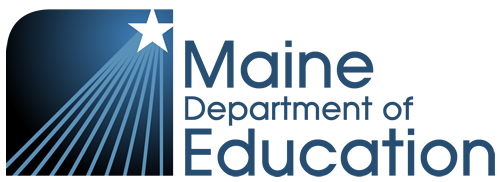 Education-Related LegislationEnacted by the130th Maine LegislatureFirst Regular and First Special SessionPrepared by: Maine Department of EducationPender Makin, CommissionerSummary of Education-Related Bills Enacted by the First Regular and First Special Session of the130th Maine LegislatureFinalized Legislation Requiring Rulemaking by the Department of EducationFinalized Legislation Requiring Report Backs, Commissions, Task Forces involving the Department of Education Carry Over Education-Related Legislation from the First Regular and First Special Sessions of the 130th Legislature TitleProvisionsEffective DateAction RequiredLD 2, Public Law 2021, Chapter 21An Act To Require the Inclusion of Racial Impact Statements in the Legislative ProcessRequires, upon the request of a committee of the Legislature, the commissioner of a department or director of an agency to provide to that legislative committee data, analysis and other information in that agency’s possession necessary for the Legislature to prepare a racial impact statement, which is an assessment of the potential impact that legislation could have on historically disadvantaged racial populations.Directs the Legislative Council to implement by December 1, 2021 a pilot project for the limited use of racial impact statements in the Second Regular Session of the 130th Legislature.June 29, 2021LD 19, Public Law 2021 Chapter 17An Act To Amend the Maine Education Savings Program (EMERGENCY)Conforms elements of the Maine Education Savings Program to recent changes to federal law affecting Section 529 plans. It also makes certain other needed updates to the program and makes permissive rather than mandatory the investment of program fund dollars by the Finance Authority of Maine in state-based financial institutions.March 17, 2021LD 20, Private & Special Law 2021, Chapter 1An Act To Provide for the 2021 and 2022 Allocations of the State Ceiling on Private Activity Bonds (EMERGENCY)Establishes the allocations of the state ceiling on issuance of tax-exempt private activity bonds for calendar years 2021 and 2022 among the state-level issuers (Treasurer of State of Maine, Finance Authority of Maine, Maine Municipal Bond Bank, and Maine State Housing Authority) of tax-exempt bonds.March 17, 2021LD 32, Public Law 2021, Chapter 290An Act Regarding Remote Participation in Public Proceedings (EMERGENCY)Authorizes any public body subject to the Freedom of Access Act to conduct public proceedings by remote methods if the public body adopts a policy that meets certain requirements. This includes municipal, county and school boards, the University of Maine System, Maine Maritime Academy, the Maine Community College System and other state and regional boards and commissions. Town meetings and regional school unit budget meetings may not be conducted using remote methods. These provisions do not apply to the Legislature or to any public bodies whose proceedings are specifically addressed by statute."Remote methods" means telephonic or video technology allowing simultaneous reception of information and may include other means when such means are necessary to provide reasonable accommodation to a person with a disability. Specifically prohibits the conducting of public proceedings by text-only means, including but not limited to e-mail, text messages and chat functions.The policy governing remote participation must be adopted by the public body only after notice and hearing and must provide that members of the body are expected to be physically present for public proceedings except when being physically present is not practicable. The policy must provide members of the public a meaningful opportunity to attend by remote methods when members of the body participate by remote methods, and reasonable accommodations may be provided when necessary to provide access to individuals with disabilities.  The policy also must include other requirements.June 21, 2021LD 44, Public Law 2021, Chapter 32An Act To Require the Department of Education To Report Annually on Summer Educational ProgramsRequires the Department of Education to submit a report by November 15, 2021 and annually to the Legislature’s Joint Standing Committee on Education and Cultural Affairs on summer educational programs that includes the number of school administrative units administering programs, the number of participants, the nature of the programs, any partnerships with community-based organizations to provide the programs and the sources of funding for the programs. The report must also include recommendations, and any suggested legislation, on improving summer educational programs and any additional funding needed for the success of summer educational programs.October 18, 2021Department to submit report to Joint Standing Committee on Education & Cultural Affairs Nov. 25, 2021 and annuallyLD 52, Public Law 2021, Chapter 96An Act Regarding Collective Bargaining Negotiations by Public Employers of TeachersProvides that educational policies related to preparation and planning time and transfer of teachers are permissive subjects of negotiation, if both parties agree. Specifies the obligation of public employers of teachers regarding the meet and consult process. It is the intent to put in statute the meet and consult process as outlined in Southern Aroostook Teachers Association v. Southern Aroostook Community School Committee, MLRB No. 80-35, 80-40 (April 14, 1982). Provides that the bargaining agent may initiate the meet and consult process by notifying the public employer of teachers when an existing educational policy of the public employer of teachers is changed by practice or if the written notice required from the public employer of teachers is inadvertently omitted.October 18, 2021LD 55, Public Law 2021, Chapter 25An Act To Protect Minority Religious Groups by Eliminating the Prior Approval Requirement for a School Absence for a Recognized Religious HolidayRemoves the requirement for prior approval for a school absence for a recognized religious holiday.June 29, 2021LD 61, Public Law 2021, Chapter 189An Act To Include Grandparents under Maine's Family Medical Leave Laws Allows a grandparent to request employee family medical leave in order to care for a grandchild who has a serious health condition.October 18, 2021LD 68, Public Law 2021, Chapter 190An Act To Support Life and Career Readiness Education in MaineRevises the name of the Maine System of Learning Results content area of "career and education development" to "life and career readiness," and provides that, consistent with the life and career readiness standards of the Maine system of Learning Results pursuant to the Maine Revised Statutes, Title 20-A, section 6209 and Department of Education rule Chapter 132, each school administrative unit must offer relevant opportunities that may include interactive experiences and allow for direct exposure between students and a variety of career options to help students develop habits of efficacy, resourcefulness and adaptability as the students take steps to create and implement postsecondary school plans.October 18, 2021LD 104, Public Law 2021, Chapter 12An Act To Protect the Health of Student Athletes by Requiring the Department of Education To Report on the Incidence of ConcussionsRequires the Commissioner of Education, in consultation with the Maine Principals' Association or its successor, to report by January 31, 2022 and annually to the Joint Standing Committee on Education & Cultural Affairs on any available data on the incidence of concussions sustained by student athletes in the State using existing or new data collection systems. The report must include any recommendations on best practices for the collection of concussion data.June 29, 2021Department to submit report to Joint Standing Committee on Education & Cultural Affairs January 31, 2022LD 118, Public Law 2021, Chapter 191An Act To Address Maine's Shortage of Behavioral Health Services for MinorsRequires the Department of Health & Human Services (DHHS), in consultation with hospitals, to develop a consistent and reliable system of data definitions and data collection to identify the number of children with behavioral needs who remain in hospital emergency rooms after they no longer need a medical hospital level of care including lack of a bed or community services. Changes the due date of the annual report to January 1, 2022 to the Joint Standing Committee on Health & Human Services and to include progress on developing standardized data on the Children’s Mental Health Program. Eliminates the requirement for DHHS to provide monthly reports on the status of children's crisis services.October 18, 2021Department of Health & Human Services to change due date of annual report to Joint Standing Committee on Health & Human Services to January 2022 and thereafter LD 121, Public Law 2021, Chapter 400An Act To Require a Background Check for High-risk Health Care Providers under the MaineCare ProgramRequires MaineCare provider applicants who are high-risk providers or who are in high-risk provider categories to undergo criminal history background checks.Requires the Department of Health & Human Services to use the fingerprint-based background check information in the approval process.Directs the Department of Health & Human Services to adopt rules to implement this law.Provides allocations one-time funding of $23,579 in General Fund and of $70,736 in Federal Expenditures Fund in FY 21-22 for technological changes required in the Maine Integrated Health Management Solution computer system.October 18, 2021Department of Health & Human Services to adopt rules pursuant to LD 121LD 127, Resolve 2021, Chapter 102Resolve, To Establish a Pilot Program To Provide Grants for Professional Development in Computer Science Instruction (EMERGENCY)Directs the Commissioner of Education to establish a 2-year pilot program to provide grants for professional development in computer science instruction and distribute grant funds across all counties in the State equally among prekindergarten to grade 5, grade 6 to grade 8 and grade 9 to grade 12.Priority must be given to applicants that:Do not currently offer computer science learning opportunities; Serve socioeconomically disadvantaged school districts; Serve student populations traditionally underrepresented in computer science; Demonstrate a commitment to pursuing high-quality teacher-developed or teacher-led professional development that emphasizes integration of computer science into other course work and content or expands / establishes access to courses that offer college credit and other certificates of value, or both; and Collaborate or partner with other entities, including but not limited to other local education agencies, the business community, nonprofit organizations and private entities; Directs each school administrative unit that receives a grant under the pilot program to:Engage in evaluation activities including interviews or surveys on the process and effect and outcomes of the professional development;Participate in a community of educators engaged in similar work; and Submit annually for duration of the grant a report to the Department of Education a report that showcases learning and a narrative reflection. Directs the Department of Education compile the submissions and make them available for educators across the State. Directs the Department submit a report by January 1, 2023 to the Joint Standing Committee on Education & Cultural Affairs regarding the pilot program, make recommendations.Authorizes the Joint Standing Committee on Education & Cultural Affairs to submit legislation on these findings and recommendations to the First Regular Session of the 131st Legislature.Provides allocations of one-time funding in General Fund of $50,000 in FY 21-22 and in FY 22-23 for the 2-year pilot program.  Also provides base allocations in Federal Expenditures Fund and in Other Special Revenues Fund of $500 in FY 21-22 and in FY 22-23.July 6, 2021Department to submit report to Joint Standing Committee on Education & Cultural Affairs by January 1, 2023LD 129, Public Law 2021, Chapter 82Resolve, To Protect Consumers of Public Drinking Water by Establishing Maximum Contaminant Levels for Certain Substances and Contaminants (EMERGENCY)The purpose of Resolve is to adopt measures to protect consumers of public drinking water in Maine from potential health impacts associated with perfluoroalkyl and polyfluoroalkyl substances known as PFAS.  These PFAS include perfluorodecanoic acid, perfluorooctanoic acid, perfluorooctane sulfonic acid, perfluorohexane sulfonic acid, perfluorononanoic acid and perfluoroheptanoic acid. Requires community water systems, and schools and child care facilities which are regulated under federal Safe Drinking Water Act as nontransient, noncommunity water systems, to conduct monitoring by December 21, 2022, for perfluoroalkyl and polyfluoroalkyl substances for all regulated PFAS contaminants and additional PFAS included in the list of analytes in the standard laboratory methods established by the US Environmental Protection Agency in effect at the time of sampling.  If initial monitoring detects the presence of any regulated polyfluoroalkyl contaminants substances individually or in combination: at or above 20 nanograms per liter quarterly monitoring is required until mitigation treatment is completed. below 20 nanograms per liter, annual monitoring is required.Directs these water systems to issue notice to all users of the detection of PFAS concentration and to report results to the Department of Health & Human Services. Requires these monitoring requirements to be repealed after adoption of the final rules by June 1, 2024.  Directs the Department of Health & Human Services to report by January 1, 2022 and annually, until final rules are adopted, to the Joint Standing Committee on Health & Human Services on the number of systems tested and what contaminants were found.Requires the Department of Health & Human Services to adopt final rules by June 1, 2024 regarding the regulation of regulated PFAS contaminants and submit a final report to the Joint Standing Committee on Health & Human Services.  Authorizes the Committee to report out legislation related to each report.June 21, 2021Department of Health & Human Services to submit report to Joint Standing Committee on Health & Human Services January 1, 2022 and annually DHHS complete final rulemaking pursuant to this ResolveJune 1, 2024 LD 135, Resolve 2021, Chapter 109Resolve, Directing the Department of Education and the Department of Health and Human Services To Study a Centralized Billing Process for Developmental and School-based Services Covered by the MaineCare Program and Other Insurers and Report on Updates to the Child Find Process (EMERGENCY)Directs the Department of Education, in collaboration with the Department of Health & Human Services, to study the development of a centralized billing process for developmental and school-based services covered by the MaineCare program and other insurers for children with disabilities from birth to 22 years of age. The study must address:Maximizing revenue through automation and efficiencies;Determining what services are currently billed, what services are not currently billed but covered by the MaineCare program or private insurance and could be billed, what services are coverable by Medicaid programs but are not currently covered by MaineCare.How a centralized billing system could best be designed to be accessible & user-friendly for school administrative units;Examples of other states with centralized billing systems, including but not limited to New Hampshire and New York, using data and information provided by a statewide education policy research institute and other 3rd-party entities, as available; Options for development of a billing system through a 3rd party or through state agencies, such as the Department of Health & Human Services, the Department of Education or the Department of Administrative & Financial Services; How seed money is currently used to fund MaineCare-covered school-based services; and How special purpose preschools could maintain their own separate billing system if a centralized system is implemented.Directs the Departments of Education and Health & Human Services submit report by February 1, 2022 to the Joint Standing Committees on Education & Cultural Affairs and on Health & Human Services regarding this study. Directs the Department of Education to collaborate with the Department of Health & Human Services, on efforts to develop, improve and oversee the statewide Child Find plan.These efforts are to include:Meetings and recommendations from the state interagency coordinating council described under 20 United States Code, Section 1441; Updates on current Child Find initiatives; An examination, including a review of criteria used by other jurisdictions, of how the State can move forward on expanded eligibility criteria to enable more children with less significant developmental delays to be served; Ways to access, leverage and enhance the Department of Health & Human Services' Child Development Services System referral system; Current initiatives and future plans to improve support for children who are referred but not found eligible for services;Data regarding the correlation, if any, between the provision of early intervention services and the need for services later in life;Any applicable memoranda of agreement between the Department of Education and the Department of Health & Human Services; and Any additional recommendations on improving Child Find efforts throughout Maine.Directs the Department of Education, in collaboration with the Department of Health & Human Services, to submit report by February 1, 2022, to the Joint Standing Committees on Education & Cultural Affairs and on Health & Human Services regarding efforts to develop, improve and oversee the statewide Child Find plan.Authorizes the Joint Standing Committee on Education & Cultural Affairs to submit legislation related to these reports to the Second Regular Session of the 130th Legislature. July 15, 2021Departments of Education and Health & Human Services to submit two reports to Joint Standing Committees on Education and Health & Human Services by February 1, 2022, one on a centralized billing process for children with disabilities and also one on Child Find LD 138, Resolve 2021, Chapter 3Resolve, Regarding Reading Proficiency Data AnalysisRequires the Department of Education to conduct an analysis of reading assessment measures, locally established benchmarks for reading proficiency, reading achievement data available between spring of 2021 and fall of 2022 and reading instructional programs and resources being used by school administrative units focusing on which measures, programs, resources, evidence-based practices and educator supports are yielding student growth.Directs the Department to submit two reports to the Joint Standing Committee on Education & Cultural Affairs no later than January 1, 2022 and December 1, 2022. Authorizes the Joint Standing Committee on Education & Cultural Affairs to submit legislation related to the first report to the Second Regular Session of the 130th Legislature.  June 29, 2021Department to submit two reports to Joint Standing Committee on Education & Cultural Affairs, one January 1, 2022 & one December 1, 2022.LD 183, Public Law 2021, Chapter 140An Act To Establish Juneteenth as a Paid State HolidayEstablishes June 19th of each year as Juneteenth, a state holiday with non-essential state offices as well as public schools closed.October 18, 2021LD 206, Resolve 2021, Chapter 44Resolve, Regarding Legislative Review of Chapter 234: Lead Testing in School Drinking Water Rule, a Major Substantive Rule of the Department of Health and Human Services, Maine Center for Disease Control and PreventionAuthorizes the Department of Health & Human Services, Maine Center for Disease Control and Prevention to proceed to final adoption of a provisionally adopted amended Rule Chapter 234: Lead Testing in School Drinking Water, a Major Substantive Rule of the Maine Center for Disease Control and Prevention contingent upon the Department's making specified changes to the proposed rules. The rule must be amended in sections 4.A, 5.A, 5.A.3, 5.B, 6.B.2, 6.B.3 and 6.B.4 by: replacing the term "15 ppb" with the term "4 ppb" The rule must be amended in section 1.B.4 by deleting the phrase "and a maximum of no more than 18 hours." The rule must be amended in section 3.B.3 to replace the sentence "The Department, in accordance with the 3T's guidance, recommends that the water be motionless no longer  than 18 hours, before the collection of samples begins." with the sentence "Excessive  flushing of pipes may not take place immediately prior to the minimum 8-hour nonusage  period in order to ensure that the sample represents a period of normal use." The rule must be amended in section 6.C to replace the phrase "within 10 days" with the phrase "as soon as practicable within 5 days." October 18, 2021Maine Center for Disease Control & Preventions to adopt Rule Chapter 234LD 220, Public Law 2021, Chapter 1An Act To Make Supplemental Appropriations and Allocations for the Expenditures of State Government and To Change Certain Provisions of the Law Necessary to the Proper Operations of State Government for the Fiscal Year Ending June 30, 2021 (EMERGENCY) (GOVERNOR'S BILL)FY 2020-2021 SUPPLEMENTAL BUDGET PART ADepartment of EducationAdult Education Reduces General Fund to reflect projected actual expenditures for training of ($19,100) in FY 20-21. This initiative relates to the curtailments ordered in Financial Order 001152 F1. Reduces General Fund to reflect projected actual expenditures for the annual college transition conference of ($2,000) in FY 20-21. This initiative relates to the curtailments ordered in Financial Order 001152 F1. Reduces General Fund to reflect projected actual expenditures for travel of ($1,000) in FY 20-21. This initiative relates to the curtailments ordered in Financial Order 001152 F1 General Purpose Aid for Local Schools Provides one-time General Fund for postsecondary course payments in the Aspirations program of $2,500,000 in FY 20-21.Higher Education and Educator Support Services Reduces General Fund to reflect projected actual expenditures for travel of ($14,263) in FY 20-21. This initiative relates to the curtailments ordered in Financial Order 001152 F1.Leadership Team Reduces General Fund to reflect projected actual expenditures for travel of ($10,000) in DY 20-21. This initiative relates to the curtailments ordered in Financial Order 001152 F1.Reduces General Fund to reflect projected actual expenditures for office supplies of ($5,000) in FY 20-21. This initiative relates to the curtailments ordered in Financial Order 001152 F1.Reduces General Fund by managing operational expenditures within available resources of ($245,145) in FY 20-21. This initiative relates to the curtailments ordered in Financial Order 001152 F1.Reduces General Fund to reflect projected operating expenditures of ($437,196) in FY 20-21. This initiative relates to the curtailments ordered in Financial Order 001152 F1.Reduces General Fund to reflect projected actual expenditures for travel of ($40,000) in FY 20-21.  This initiative relates to the curtailments ordered in Financial Order 001152 F1.Maine Commission for Community Service Reduces General Fund by managing advertising expenditures within available Resources of ($6,500) in FY 20-21. This initiative relates to the curtailments ordered in Financial Order 001152 F1.Maine HIV Prevention Education Program Reduces General Fund by managing training expenditures within available resources of ($15,000) in FY 20-21. This initiative relates to the curtailments ordered in Financial Order 001152 F1.School Finance and Operations Reduces General Fund to reflect projected actual expenditures for the online application software for free and reduced-price nutrition of ($50,000) in FY 20-21. This initiative relates to the curtailments ordered in Financial Order 001152 F1.State Board of Education Reduces General Fund to reflect projected operating expenditures of ($18,327) in FY 20-21. This initiative relates to the curtailments ordered in Financial Order 001152 F1.PART CSets the total cost of education from kindergarten to grade 12 for fiscal year 2020-21, the state contribution, the local contribution, the debt service limit. March 17, 2021LD 221, Public Law 2021, Chapter 398An Act Making Unified Appropriations and Allocations for the Expenditures of State Government, General Fund and Other Funds and Changing Certain Provisions of the Law Necessary to the Proper Operations of State Government for the Fiscal Years Ending June 30, 2021, June 30, 2022 and June 30, 2023 (EMERGENCY) (GOVERNOR'S BILL)FY 2022 and FY 2023 BIENNIAL BUDGET Department of CorrectionsLong Creek Youth Development CenterTransfers one Juvenile Program Worker position and related All Other costs from the Long Creek Youth Development Center program in the Department of Corrections to the School and Student Support program in the Department of Education for the creation of one Restorative Justice Coordinator position.Department of Education Adult Education Provides General Fund allocations for the increased cost of providing and administering assessments for high school equivalency diplomas of $20,000 in FY 22 and in FY 23.Transfers General Fund allocations for the adult education management system from the School Finance and Operations program to the Adult Education program within the same fund of $29,000 in FY 22 and in FY 23.Child Development ServicesTransfers one Office Associate II position from the Child Development Services program Federal Expenditures Fund to the Special Services Team program and provides funding for related All Other costs in the Special Services Team program. Also provides Federal Expenditures Fund for All Other costs in the Child Development Services program to maintain the same level of services provided.Transfers and reallocates one vacant Public Service Coordinator II position from 75% Child Development Services program, General Fund and 25% Special Services Team program, Federal Expenditures Fund to 100% Special Services Team program, Federal Expenditures Fund and increases funding in All Other for services to be provided by the Child Development Services System.General Purpose Aid for Local SchoolsIncreases Other Special Revenue Funds allocations to align with dedicated revenue as projected by the May 2021 Revenue Forecasting Committee report of $594,982 in FY 22 and of $951,146 in FY 23.Provides General Fund allocations to increase the state share percentage of the total cost of public education from kindergarten to grade 12 to 55% of $74,340,697 in FY 22 and of $109,346,389 in FY 23.Provides General Fund allocations for postsecondary course payments under the "Aspirations" program pursuant to the Maine Revised Statutes, Title 20-A, chapter 208-B of $1,500,000 in FY 22 and in FY 23.Provides one-time General Fund allocations for the Maine School of Science and Mathematics for the impacts of the COVID-19 pandemic of $225,000 in FY 22.Higher Education and Educator Support ServicesTransfers one Education Specialist III position from the Learning Systems Team program General Fund to the Higher Education and Educator Support Services program within the same fund.Reduces Federal Expenditures Fund to align allocations with projected available resources of ($5,480,535) in FY 22 and in FY 23.Leadership TeamTransfers 2 Regional Education Representative positions and related All Other costs from the Learning Systems Team program General Fund to the Leadership Team program within the same fund.Provides General Fund allocations for the proposed reorganization of one Public Service Executive II position to a Chief Innovation Officer position of $5,613 in FY 22 and of $5,611 in FY 23.Provides General Fund allocations for the approved reorganization of one Senior Planner position to a Public Service Manager II position of $5,500 in FY 22 and of $9,683 in FY 23.Transfers one Public Service Coordinator II position from the Learning Systems Team program General Fund to the Leadership Team program within the same fund.Learning Systems Team Transfers one Public Service Executive II position, 2 Public Service Manager II positions, 2 Regional Education Representative positions, one Office Associate II position and related All Other costs from the Learning Systems Team program General Fund to the School and Student Supports program. Also transfers one Public Service Manager II position and related All Other costs from the School Finance and Operations program to the School and Student Supports program.Transfers one Education Specialist III position, one part-time Migrant Education Field Recruiter position and related All Other costs from the Learning Systems Team program Federal Expenditures Fund to the School and Student Supports program.Transfers 2 Regional Education Representative positions and related All Other costs from the Learning Systems Team program Federal Expenditures Fund and Federal Block Grant Fund to the School and Students Supports program.  Transfers one Management Analyst I position and related All Other costs from the Learning Systems Team program to the School and Student Supports program.  Transfers 2 Regional Education Representative positions and related All Other Costs from the Learning Systems Team program General Fund to the Leadership Team program.Provides Federal Expenditures Fund allocations for the federal 21st Century Community Learning Centers program grant of $169,122 in FY 22 and in FY 23.Provides Federal Expenditures Fund allocation for the federal Student Support and Academic Enrichment Program grant of $504,747 in FY 22 and of $504,604 in FY 23.Transfers one Education Specialist III position from the Learning Systems Team program General Fund to the Higher Education and Educator Support Services program within the same fund.Reduces Federal Expenditures Fund to align allocations with projected available resources of ($4,832,124) in FY 22 and in FY 23.Provides General Fund allocations for the approved reorganization of one Regional Education Representative position to a Public Service Manager II position retroactive to March 30, 2020 of $25,922 in FY 22 and of $10,564 in FY 23.Eliminates one limited-period Education Specialist III position and reduces All Other Federal Expenditures Fund to align allocation with projected available resources.Transfers and reallocates the cost of one Public Service Coordinator II position from 37% Other Special Revenue Funds, 36% General Fund and 27% Federal Expenditures Fund within the Learning Systems Team program to 100% Federal Expenditures Fund in the Maine School Safety Center program and adjusts funding for related All Other costs.Reallocates the cost of one Regional Education Representative position from 100% General Fund to 50% General Fund and 50% Federal Expenditures Fund within the same program and provides funding for related All Other costs. This initiative also transfers and reallocates the cost of one Education Specialist III position between Federal Expenditures Fund accounts within the same program and adjusts funding for related All Other costs.Provides General Fund allocations for the approved reorganization of one Education Specialist III position to a Regional Education Representative position of $6,647 in FY 22 and of $6,949 in FY 23.Transfers one Public Service Coordinator II position from the Learning Systems Team program General Fund to the Leadership Team program within the same fund.Local Foods Program Transfers one Education Specialist II position and related All Other costs from the School Finance and Operations program to the Local Foods Program. Also transfers All Other funding from the School Finance and Operations program to the Local Foods Program to support the use of local produce in schools.Maine HIV Prevention Education ProgramReduces General Fund allocations for the Maine HIV Prevention Education Program of ($15,600) in FY 22 and in FY 23.Maine School Safety CenterTransfers and reallocates the cost of one Public Service Coordinator II position from 37% Other Special Revenue Funds, 36% General Fund and 27% Federal Expenditures Fund within the Learning Systems Team program to 100% Federal Expenditures Fund in the Maine School Safety Center program and adjusts funding for related All Other costs.Meals for Students Fund Allocates one-time Other Special Revenue Funds to authorize the expenditure of funds received for the State to pay the difference between the federal reimbursement for a free breakfast or lunch and the full price of a breakfast or lunch for students that are ineligible for a free or reduced-price lunch during the 2022-2023 school year only of $500 in FY 23.National Board Certification Salary Supplement FundProvides one-time Other Special Revenue Funds allocations to support salary supplement payments for teachers with national board certifications of $582,051 in FY 22 and of $411,529 in FY 23.Retired Teachers Group Life InsuranceProvides General Fund allocations for group life insurance for retired teachers of ($8,383) in FY 22 and of $125,431 in FY 23.School and Student SupportsReallocates the cost of one Regional Education Representative position from 80% Federal Block Grant Fund and 20% Federal Expenditures Fund to 88% Federal Block Grant Fund and 12% Federal Expenditures Fund within the same program.Transfers one Public Service Executive II position, 2 Public Service Manager II positions, 2 Regional Education Representative positions, one Office Associate II position and related All Other costs from the Learning Systems Team program to the School and Student Supports program. Also transfers one Public Service Manager II position and related All Other costs from the School Finance and Operations program to the School and Student Supports program.Transfers one Education Specialist III position, one part-time Migrant Education Field Recruiter position and related All Other costs from the Learning Systems Team program to the School and Student Supports program.Transfers 2 Regional Education Representative positions and related All Other costs from the Learning Systems Team program to the School and Student Supports program. Transfers one Management Analyst I position and related All Other costs from the Learning Systems Team program to the School and Student Supports program.Transfers one Juvenile Program Worker position and related All Other costs from the Long Creek Youth Development Center program in the Department of Corrections to the School and Student Supports program in the Department of Education for the creation of one Restorative Justice Coordinator position.School Finance and OperationsTransfers one Public Service Executive II position, 2 Public Service Manager II positions, 2 Regional Education Representative positions, one Office Associate II position and related All Other costs from the Learning Systems Team program to the School and Student Supports program. Also transfers one Public Service Manager II position and related All Other costs from the School Finance and Operations program to the School and Student Supports program.Provides Federal Expenditures Fund allocations for the federal child nutrition grant of $6,745,641 in FY 22 and of $6,740,141 in FY 23.Transfers General Fund allocations for the adult education management system from the School Finance and Operations program to the Adult Education program within the same fund of ($29,000) in FY 22 and in FY 23.Transfers one Education Specialist II position and related All Other costs from the School Finance and Operations program to the Local Foods Program. Also transfers All Other funding from the School Finance and Operations program to the Local Foods Program to support the use of local produce in schools.Special Services Team Transfers one Office Associate II position from the Child Development Services program to the Special Services Team program and provides funding for related All Other costs in the Special Services Team program. Also provides funding for All Other costs in the Child Development Services program to maintain the same level of services provided.Reallocates the cost of one Public Service Executive II position from 30% Federal Expenditures Fund and 70% General Fund to 100% Federal Expenditures Fund within the same program and provides funding for related All Other costs.Transfers and reallocates one vacant Public Service Coordinator II position from 75% Child Development Services program, General Fund and 25% Special Services Team program, Federal Expenditures Fund to 100% Special Services Team program, Federal Expenditures Fund and increases funding in All Other for services to be provided by the Child Development Services System.PART CSets the total cost of education from kindergarten to grade 12 for fiscal year 2021-22, the state contribution at 55%, the local contribution, the debt service limit and the mill rate of 7.26. Authorizes a school board of a school administrative unit that receives more state education subsidy than the amount included in its budget in only fiscal year 2021-22 to use all or part of the additional subsidy to increase expenditures for school purposes in cost center categories approved by the school board, increase the allocation of finances in a reserve fund approved by the school board or decrease the local cost share expectation for local property taxpayers for funding public education as approved by the school board. This section does not apply if a warrant presented at a budget meeting for fiscal year 2021-22 included an article as described in Title 20-A, section 1485, subsection 5 and that article was not approved by the voters at the budget meeting.PART EETransfers General Fund allocations to the National Board Certification Salary Supplement Fund within the Department of Education in the amount of $582,051 in FY 21 and $411,529 in FY 22 to support salary supplement payments for teachers with national board certifications PART FFChanges the title of Director of Communications within the Department of Education to Director of Marketing and Communications and the title of Director of Special Projects to Chief Innovation Officer and adds the Chief Innovation Officer as a major policy-influencing position in the Department.PART GGDirects the State Controller to transfer $45,000,000 of the General Fund to the Maine Municipal Bond Bank for the School Revolving Renovation Fund by the end of fiscal year 2020-21.PART HHEstablishes in statute the Maine School Safety Center in the Department of Education. The primary role of the Center is to provide training, guidance and technical support to schools in Maine regarding safety and security.PART IIRetains the authority of the Commissioner of Education to supervise the director of early childhood special education but removes appointment authority. PART JJAllows the prorating of salary supplement payments for teachers certified by the National Board of Professional Teaching Standards based on the amount of revenue received for this purpose and adds that payments must be made with available resources.PART NNNSpecifies that members of the Advisory Committee on School Psychologists are entitled to reimbursement for expenses and no other compensation.PART XXXAmends the Maine State Grant Program, administered by the Finance Authority of Maine, to specify that the minimum grant amount may not be less than $2,500 if sufficient funds are appropriated for that purpose. Requires the State Controller to transfer $10,000,000 from the General Fund to the Finance Authority of Maine, Student Financial Assistance Program, Other Special Revenue Funds account on or before June 30, 2022.PART KKKRepeals a provision of the Maine Juvenile Code that establishes as a purpose of pre-adjudication detention providing physical care for a juvenile who cannot return home because there is no parent or other suitable person willing and able to supervise the juvenile adequately.Requires the Department of Corrections to set benchmarks for measuring progress in reducing the average daily populations of detained youths and committed youths through July 1, 2024.Directs the Juvenile Justice Advisory Group to reestablish the juvenile justice task force to help implement the recommendation made in the February 2020 report issued by the Maine Juvenile Justice System Assessment and Reinvestment Task Force. Directs the Task Force work with stakeholder groups, the Department of Corrections and the Department of Health & Human Services regarding the development of a community based system of therapeutic services for justice-involved youths that works to divert youths from detention and commitment, reduce the rates of detention and commitment across Maine and achieve the benchmarks for reducing the populations of detained and committed youths.Requires the Department of Corrections, by January 1, 2022, submit report to the Joint Standing Committee on Criminal Justice & Public Safety on possible sites and locations for 2 to 4 small, secure, therapeutic residences for youths for the purposes of providing confinement and detention in a therapeutic setting for a maximum occupancy of a total of 20 youths across all sites and locations - one site or location in Cumberland County and one site or location in Penobscot County.Requires Department of Corrections, beginning February 15, 2022 and then annually to January 31, 2025, submit reports to the Joint Standing Committee on Criminal Justice & Public Safety with detailed information including the efforts of the Departments of Corrections and Health & Human Services to reduce rates of detention of youths, the success in achieving the benchmarks, an analysis of community-based juvenile housing, including the amount of funding received and how that funding was used, and the strategic plan developed by the Departments in consultation with the Task Force and the related improvements in the juvenile justice systemPART OOOORequires the State to pay the difference between the federal reimbursement for a free breakfast or lunch and the full price for a breakfast or lunch to provide no cost for the students who are ineligible for free or reduced-price school meals.Directs school administrative units to request parents and guardians to complete household income forms to determine eligibility for various state and federal food assistance programs and to the maximum extent possible to maximize participation in federal school meal programs.Directs the State Controller to transfer $10,000,000 from the General Fund at the end of fiscal year 2020-21 to the Meals for Students Fund in the Department of Education for the costs to the State to pay the difference between the federal reimbursement for a free breakfast or lunch and the full price of a breakfast or lunch for students that are ineligible for a free or reduced-price breakfast or lunch during the 2022-2023 school year only. Authorizes the Department of Education to expend these funds only if the Department does not receive a waiver from the US Department of Agriculture that allows for the provision of free meals to students during the 2022-2023 school year.PART SSSSAmends the Maine Governmental Facilities Authority Act to add equipment purchases, defined as the purchase of new or updated equipment and any capital improvements necessary to use the new or updated equipment, of career and technical education centers and career and technical education regions to the definition of "project, projects or part of any project" and adds centers and regions to the authority to lease or rent any land, buildings, structures, facilities or equipment.A career and technical education center or region may submit an application for a project, projects or part of any project to the Department of Education which establishes criteria and evaluation for the approval of any project, projects or part of any project. The Department of Education then notifies the Maine Governmental Facilities Authority (Authority) of any approved project, projects or part of any project.Allows the Authority to delegate certain powers to the cooperative board or school administrative unit that governs a career and technical education region or center. Directs the executive director of the Authority to submit report, by January 15, 2022, to the Joint Standing Committee on Education & Cultural Affairs if additional legislation is necessary to carry out the purposes of Section SSSS, including any legislation necessary to ensure that securities issued pursuant to this legislation are tax-exempt.  Authorizes the Joint Standing Committee on Education & Cultural Affairs submit legislation pursuant to findings and recommendations in the report in the Second Regular Session of the 130th Legislature.  Authorizes the Authority to issue securities up to, and not to exceed, $20,000,000 for purchases of new or updated equipment and any capital improvements necessary to use the new or updated equipment to career and technical education centers and career and technical education regions, and provides that amount must be used for these purposes, until June 30, 2023.  Requires the Department of Education pay debt service costs to the Authority according to each career and technical education center's or career and technical education region's debt retirement schedule developed by the Authority.Directs Maine Governmental Facilities Authority to submit a report to the Joint Standing Committee on Education & Cultural Affairs upon the allocation of all bond proceeds.Authorizes the Joint Standing Committee on Education & Cultural Affairs to submit legislation to repeal the provision regarding the issuance of additional securities and any other provision of law relating to that provision.July 1, 2021Department of Corrections to submit report to Joint Standing Committee on Criminal Justice & Public Safety by January 1, 2022 on sites for therapeutic residences.Department of Corrections to submit report to Joint Standing Committee on Criminal Justice & Public Safety with detained information to reduce rates by February 15, and annual to January 31, 2025. Maine Governmental Facilities Authority submit report to Joint Standing Committee on Education & Cultural Affairs with update pursuant to PART SSSS by January 15, 2022.Maine Governmental Facilities Authority submit report to Joint Standing Committee on Education & Cultural Affairs upon allocation of all bond proceeds pursuant to PART SSSSLD 247, Resolve 2021, Chapter 103Resolve, To Reestablish the Commission To Study College Affordability and College Completion (EMERGENCY)Reestablishes the Commission To Study College Affordability and College Completion consisting of 14 members.The Senate President to appoint:   Two Senators from the Joint Standing Committee on Education & Cultural Affairs-one from each political party;One person representing a statewide association of independent higher education institutions;One person representing a statewide association of student financial aid directors; One person who is a school counselor in a public high school in the State, involved in advising high school students on college admissions and financial aid.The Speaker of the House to appoint:Three Representatives from the Joint Standing Committee on Education & Cultural Affairs, including 2 members of the party holding the largest and one member of the party holding the 2nd largest number of seats in the Legislature; One person with expertise in higher education policy issues representing a nonprofit entity in the State that provides financial assistance to students or high schools to assist students with college enrollment; One person with expertise in higher education policy issues representing a statewide education policy research institute; The Chancellor of the University of Maine System or designee; The President of the Maine Community College System or designee; The President of the Maine Maritime Academy or designee; and The Chief Executive Officer of the Finance Authority of Maine or designee.Directs Commission to:  Examine and update the Maine college affordability gap analysis conducted as part of the work of the 2014 Commission; Review average debt incurred by students graduating or beginning but not completing or transferring from community colleges and public universities in the State, the Maine Maritime Academy and private universities in the State with 2-year and 4-year undergraduate degrees as well as students completing courses of study from, or attending but not completing courses of study from, institutions offering credentials of value other than 2-year or 4-year undergraduate degrees, not including graduate degrees; Examine the impact of student loan debt on borrowers; Examine the capacity of high school counselors and academic advisors in high schools to adequately advise students regarding their options for postsecondary education, including career and technical education, and financing of postsecondary education;Examine the potential impacts of no-cost community college education on Maine’s workforce. Requires the Commission to submit a report containing its findings and recommendations, including any recommendations for legislation, to the Joint Standing Committee on Education & Cultural Affairs by January 2, 2022. Authorizes the Joint Standing Committee on Education & Cultural Affairs to submit legislation related to this report to the Second Regular Session of the 130th Legislature.July 6, 2021Commission to Study College Affordability and College Completion to submit report to Joint Standing Committee on Education & Cultural Affairs by January 2, 2022LD 255, Resolve 2021, Chapter 110Resolve, Directing the Department of Education To Develop a Plan for the Provision of Early Intervention Services (EMERGENCY)Directs the Department of Education to convene an advisory committee to advise the Department on the development of a plan for the provision of early intervention services for children from birth to under 3 years of age through a quasi-independent government agency structure, advise the Department on the option of pursuing the federal Extended Part C Option under 34 Code of Federal Regulations, Section 303.211, and make recommendations to the Department on the provision of services for children 3 years of age,  The advisory committee to consist of:The Commissioner of Health and Human Services or designee; The director of the Child Development Services System;The Attorney General or designee;One member who is a contracted service provider of early intervention services, recommended by the Maine Assoc. for Community Service Providers; One member representing a Head Start agency or program to represent Head Start programs in the State, recommended by the Maine Head Start Directors Assoc.;One member representing & recommended by the Maine Developmental Disabilities Council;One member representing & recommended by the Maine Speech Language Hearing Assoc.; Two members who are parents of children with disabilities from birth to under 3 years of age, recommended by the Maine Parent Federation; One member representing a child care program recommended by the Maine Assoc. for the Education of Young Children;One member representing & recommended by the Maine Assoc. for Community Service Providers; One member representing & recommended by the Maine Occupational Therapy Assoc.; andOne member representing & recommended by the Maine Children's Alliance.Directs the Department to develop a plan for the provision of early intervention services through a quasi-independent government agency structure, with the Department of Education providing oversight as the lead agency, and draft suggested legislation to implement the plan.The plan must include:The establishment and appointment of an independent governing board for the quasi-independent government agency; Current or proposed memoranda of understanding between the Department of Education and the Department of Health & Human Services;How the plan addresses each of the 16 minimum required components under the federal Individuals with Disabilities Education Act, 20 United States Code, Section 1435(a) for a statewide, comprehensive system of early intervention services for infants and toddlers with disabilities; andA detailed timeline for implementation, including but not limited to resources needed, any necessary statutory or regulatory changes and any other information necessary to implement the planDirects Department conduct an analysis on the federal Individuals with Disabilities Education Act Extended Part C Option under 34 Code of Federal Regulations, Section 303.211.Directs Department develop recommendations on the provision of services for children who are 3 years of age, including but not limited to whether children 3 years of age should receive services through the quasi-independent government agency structure, school administrative units or a hybrid system.Directs the Department to submit a report, by February 1, 2022, on the plan for early intervention services, including suggested legislation and a detailed analysis of any additional resources or statutory or regulatory changes necessary to implement the plan, the analysis of the federal Extended Part C Option and recommendations on the provision of services for children who are 3 years of age, to the Joint Standing Committees on Education & Cultural Affairs and on Health & Human Services. Authorizes the advisory committee to submit a report on its role in the development of the plan to the Joint Standing Committee on Education & Cultural Affairs. Authorizes the Joint Standing Committee on Education & Cultural Affairs submit legislation to the Second Regular Session of the 130th Legislature related to the report.July 15, 2021Department to submit report covering plan as well as analysis of Extended Part C Option to Joint Standing Committees on Education & Cultural Affairs and Health & Human Services by February 1, 2022Advisory committee may also submit report to Joint Standing Committee on Education & Cultural Affairs LD 261, Resolve 2021, Chapter 57Resolve, Directing the Advisory Committee on Truancy, Dropouts and Alternative Education To Study Truancy and Attendance in the State and Develop Recommendations To Improve Student AttendanceDirects the Advisory Committee on Truancy, Dropouts and Alternative Education to conduct a study on truancy and attendance data in Maine and submit a report based on the study, in conjunction with the advisory committee's annual report, no later than February 1, 2022, to the Joint Standing Committee on Education & Cultural Affairs. The report must include an in-depth analysis of the data on truancy and attendance, including an analysis of what is and is not working regarding student attendance and recommendations on how to improve attendance of all school-age children. Authorizes the Joint Standing Committee on Education & Cultural Affairs to submit legislation relating to the report to the Second Regular Session of the 130th Legislature.October 18, 2021Advisory Committee to submit report to the Joint Standing Committee on Education & Cultural Affairs by February 1, 2022.LD 275, Public Law 2021, Chapter 6An Act To Amend the Retirement Laws Pertaining to Certain Educational Technicians (EMERGENCY)Corrects the unintended result of statutory and rule changes made in 2017 and 2018 by the Department of Education and State Board of Education regarding certification requirements for Education Technician I positions that made the people filling these positions mandatory members of the Maine Public Employees Retirement System (MainePERS) and ineligible for Social Security. Prior to the changes, these employees generally participated in Social Security.These provisions are retroactive to July 1, 2018.March 17, 2021LD 277, Public Law 2021, Chapter 462An Act To Discontinue the Use of the SAT in Maine SchoolsProhibits the Commissioner of Education from including the use of the SAT as a method for assessing student performance in the state assessment program.Directs the Department of Education to develop an alternate method to replace the SAT by January 1, 2022.Requires the Department of Education to submit by February 1, 2022 on its alternate method of assessing student performance to the Joint Standing Committee on Education & Cultural Affairs.October 18, 2021Department to submit report to Joint Standing Committee on Education & Cultural Affairs by February 1, 2022LD 278, Resolve 2021, Chapter 65Resolve, Directing the Department of Education To Develop a Process for the Consideration and Implementation of Changes to Mandated Instruction or Training for StudentsDirects the Department of Education to develop a process and timeline for reviewing legislation that proposes to mandate instruction or training for students. Directs the Department to report no later than January 15, 2022, to the Joint Standing Committee on Education & Cultural Affairs on the process it develops and recommendations regarding review of mandated instruction or training proposals. Authorizes the Joint Standing Committee on Education & Cultural Affairs may report out a bill to the Second Regular Session of the 130th Legislature related to the report.October 18, 2021Department to submit report to Joint Standing Committee on Education & Cultural Affairs by January 15, 2022.LD 281, Resolve 2021, Chapter 35Resolve, Directing the Department of Education To Analyze Funding To Address Student Achievement GapsDirects the Department of Education to analyze the current funding related to student achievement gaps related to race and income and report to the Joint Standing Committee on Education & Cultural Affairs, no later than January 15, 2022, on the analysis conducted, the effectiveness of current funding, any issues identified and any recommendations developed.October 18, 2021Department to submit report to Joint Standing Committee on Education & Cultural Affairs by January 15, 2022.LD 313, Resolve 2021, Chapter 36Resolve, To Advance Career and Technical Education Opportunities in MaineDirects the Department of Education to convene a work group to explore innovative approaches to advancing career and technical education opportunities for middle and high school students. The Commissioner shall include in the 16-member working group:One member of a regional chamber of commerce;One member of the Maine State Chamber of Commerce;One superintendent of a school administrative unit that has an industrial arts program; One representative from a trade association;One representative from the Maine Community College System;One member of the Maine Association of Nonprofits;One parent of a current career and technical education student; One student from a career and technical education and bridge program;One representative from an organization representing superintendents;One representative from an organization representing principals;One representative from an organization representing career and technical education directors;One principal of a school;One member of the Maine Climate Council;The Commissioner of Labor or the commissioner's designee; The Commissioner of Economic and Community Development or the commissioner's designee; andThe Commissioner of Education or the commissioner’s designee.Duties of the work group include:Conducting a statewide inventory of available career and technical education programs; Identifying existing systemic barriers to expanding access to career and technical education programs; Exploring options for career and technical education programs to be included in science, technology, engineering and mathematics, or STEM, endorsements; Recommending changes to the career and technical education teacher certification process to address the shortage of career and technical education teachers by acknowledging skills demonstrated in a trade or profession; Proposing multiple college and career pathways for students to learn and demonstrate their knowledge in the career and technical education setting while creating programs that address the State's critical workforce shortage;Considering new pathways within career and technical education programming;Considering refinements to career and technical education certification; and Using data provided by the Maine Education Policy Research Institute to study the career and technical education funding formula. Directs the Department of Education submit an interim report on the work conducted by the work group to the Joint Standing Committee on Education & Cultural Affairs no later than December 15, 2021 and a final report no later than March 15, 2022. Authorizes the Joint Standing Committee on Education & Cultural Affairs to submit legislation related to either report to the Second Regular Session of the 130th Legislature.October 18, 2021Department to convene work groupDepartment to submit interim report and then a final report to Joint Standing Committee on Education & Cultural Affairs by December 15, 2021 and no later than March 15, 2022LD 320, Public Law 2021, Chapter 326An Act To Provide the Right to Counsel for Juveniles and Improve Due Process for JuvenilesCurrently, Maine has no minimum age at which a child may be prosecuted for a crime. The purpose of this bill is to prevent children under 12 years of age from being prosecuted for crimes and to prevent children under 12 years of age from being incarcerated. Provides that a juvenile who has not attained 12 years of age may not be detained in a secure detention facility for more than 7 days except upon agreement of the parties. Provides that when a juvenile has been adjudicated as having committed a juvenile crime, beginning October 1, 2021, a juvenile who has not attained 12 years of age may not be committed to a secure detention facility, which includes the Long Creek Youth Development Center. Clarifies that a juvenile who has not attained 21 years of age must be represented by counsel when the court is conducting a review under the Maine Revised Statutes, Title 15, section 18 3315 or Title 15, section 3317.Contains other revisions to statutes.October 18, 2021LD 325, Public Law 2021, Chapter 61An Act To Allow Students Who Experienced Significant Education Interruption as a Result of the COVID-19 Pandemic To Be Eligible for a Department of Education Diploma (EMERGENCY)Provides that, until September 1, 2023, a 4th-year student is eligible to apply for a Department of Education diploma if the student is unable to satisfy the requirements for a diploma from a school administrative unit because the student experienced a significant interruption to the student's education as a result of the COVID-19 pandemic and civil emergency during the student's secondary school education history.May 25, 2021LD 334, Public Law 2021, Chapter 372An Act To Help Maine Students Catch Up and Keep Up by Providing Remedial and Compensatory Assistance in Response to Education DisruptionRequires the Maine Community College System to waive tuition and fees for any Maine high school graduate who graduated during the 2019-2020 or 2020-2021 school year and is eligible for a Federal Pell Grant. The waiver is limited to the difference between the full cost of tuition and fees and the amount of the grant and is limited to 2 academic years. The Maine Community College System may request additional federal stimulus funds including those allocated to Maine due to the pandemic related to COVID-19 or General Fund appropriations from the Legislature to offset this cost.Directs the Department of Education to establish a grant program using federal stimulus funds including those allocated to Maine due to the pandemic related to COVID-19, if available, and funds from the General Fund, for school administrative units (SAUs) to fund school year and summer academic and enrichment programs for students who are scoring below proficient in English language arts and mathematics based on local assessment. Provides that, for SAUs with volunteer tutors for the summer of 2021 and the 2021-2022 school year, the Department must use federal stimulus funds to fund an administrator for the tutoring program. Funds provided must be prioritized by the percentage of students at each school administrative unit eligible for federal free and reduced lunch programs.The American Rescue Plan (ARP) included an education allocation for Maine which provided direct funding to SAUs to address both of the prek-12 initiatives outlined within this bill.  October 18, 2021LD 335, Public Law 2021, Chapter 42An Act To Clarify Requirements for Criminal History Record Checks Pursuant to the Federal Family First Prevention Services Act (EMERGENCY)Amends current statute to conform to the federal Family First Prevention Services Act which provides that background check requirements apply to emergency children's shelters, shelters for homeless children and any group home that provides care for children.May 5, 2021LD 362, Resolve 2021, Chapter 37Resolve, To Require the Department of Education To Report on Family Income Data CollectionDirects the Department of Education to submit a report by January 15, 2022, to the Joint Standing Committee on Education & Cultural Affairs on strategies to use alternative databases and income measures to determine eligibility for public school nutrition programs. Authorizes the Joint Standing Committee on Education & Cultural Affairs to submit legislation related to the report to the Second Regular Session of the 130th Legislature.October 18, 2021Department to submit report to Joint Standing Committee on Education & Cultural Affairs byJanuary 15, 2022LD 366, Public Law 2021, Chapter 463An Act Regarding Emergency GuardianshipAmends provision that the court may appoint an emergency guardian for an adult if the court finds the delay of discharge of a patient in a hospital until the appointment of a guardian constitutes substantial harm to the adult’s physical health, safety or welfare.  “Adult” means individual at least 18 years of age or an emancipated individual under 18 years of age.Provides allocations in General Fund of $9,000 in FY 21-22 and in FY 22-21 to Department of Health & Human Services for additional emergency guardianship filings.October 18, 2021LD 386, Resolve 2021, Chapter 106Resolve, Directing the Department of Education To Establish the Process for Transitioning the Provision of Early Childhood Special Education Services for Children with Disabilities from 4 Years of Age to under 6 Years of Age from the Regional Child Development Services System to School Administrative UnitsDirects the Department of Education to establish a process, timeline and implementation plan for transitioning the provision of early childhood special education services for children with disabilities from 4 years of age to under 6 years of age from the regional Child Development Services (CDS) System to school administrative units (SAUs). Requires the Department to establish an advisory committee no later than 30 days after the effective date of this Resolve to advise the Department on matters related to developing the implementation plan.The advisory committee is to consist of:The Commissioner of Health & Human Services or designee; One member who is a contracted service provider of early intervention and free, appropriate public education services;One member who is a representative of a Head Start agency or program in Maine; One member who is a teacher in an early childhood education program for children 4 years of age that includes coordination of programs & services for eligible children within a public elementary school from a large SAU; One member who is a principal of a public elementary school of an urban SAU that has implemented an early childhood education program for children 4 years of age that includes coordination of programs & services for eligible children; One member representing & recommended by the Maine Developmental Disabilities Council; One member representing & recommended by the Maine Speech Language Hearing Association; Two members who are parents of children with disabilities between 3 and 5 years of age recommended by the Maine Parent Federation, Inc.; One member who is a representative of a childcare program recommended by the Maine Association for the Education of Young Children;One member who is a special education director from a small SAU recommended by the Maine Administrators of Services for Children with Disabilities; One member who is a superintendent of a rural SAU that has implemented an early childhood education program for children 4 years of age that includes coordination of programs & services for eligible children recommended by the Maine School Superintendents Association;  One member representing & recommended by the Maine Occupational Therapy Association;  One member representing & recommended by the Maine Association for Community Service Providers; and One member representing & recommended by the Maine Children's Alliance.The process, timeline and implementation plan established by the Department of Education must: Include the implementation plan components as presented in the Public Consulting Group's independent review of the State's early childhood special education services, “Maine Early Childhood Special Education Implementation Plan," dated December 1, 2020; Define a role for the Department and regional offices to contract with private providers in situations in which a SAU is unable to provide the appropriate level of service to meet the individualized education program plan of a child with a disability; Address at a minimum: A. SAU capacity, staffing & physical space; B. Administrative oversight; C. Transportation;D. Curriculum & assessments; E. Data systems; and F. Health & safety-related considerations; Provide specificity regarding funding through the State and the MaineCare program that does not flow through the Essential Programs and Services funding formula; Include a plan to protect current CDS employees from any negative or unintended consequences related to retirement and pensions and the federal windfall elimination provision and government pension offset; Provide steps, benchmarks and milestones for the Department, the CDS and SAUs to meet before and during any transition period, including but not limited to the above components, and an independent project manager not employed by the Department of Education; Provide a detailed plan of the evaluation and assessment tools to be developed to determine whether the Department, the CDS and SAUs are meeting benchmarks and milestones, which must include that, if progress towards implementation is not being met, the transition must cease until a solution can be determined; and Include a recommendation regarding whether to provide services to children with disabilities who are 3 years of age through a quasi-independent agency or through SAUs or a hybrid system and a description of the necessary additional resources, benchmarks and barriers to any transition of services.Requires the Department to submit a report by February 1, 2022 to the Joint Standing Committee on Education & Cultural AffairsAuthorizes the Joint Standing Committee on Education & Cultural Affairs to submit legislation related to the Department's report to the Second Regular Session of the 130th Legislature. Authorizes this advisory committee to report to the Joint Standing Committee regarding its role in the development of the process, timeline and implementation plan. Provides allocation of one-time General Fund of $177,144 in FY 21-22 for the staffing, technology, legal and meeting costs  associated with the establishment of a process to transition the provision of early childhood education services for children with disabilities from 4 years of age to under 6 years of age from the regional CDS System to SAUs.October 18, 2021Department to submit report to Joint Standing Committee on Education & Cultural Affairs by February 1, 2022Advisory Committee may submit report to Joint Standing Committee on Education & Cultural Affairs as wellLD 429, Public Law 2021, Chapter 464An Act To Protect the Health of Students and Educators by Requiring School Emergency Management Plans To Address Health and SafetyExpands the scope of the required school administrative unit comprehensive emergency management plans to include a health and safety component. Includes the engagement of school nurses, physicians and public health staff in developing the plan along with school employees and emergency management officials.Directs that, at the request of a school board member or full-time school employee, a steering committee be formed composed of school employees, school board members, parents and others to regularly review and refine the comprehensive health and safety and emergency management plan.Requires that a majority of the school employees on the steering committee be chosen by local representatives of the applicable bargaining unit if the school employees are covered by a collective bargaining agreement. October 18, 2021LD 435, Public Law 2021, Chapter 417An Act To Provide a Sales and Use Tax Exemption for Certain Educational CollaborativesProvides that beginning on January 1, 2022, a sales and use tax exemption for an incorporated nonprofit collaborative whose members are regional school units and that is organized to assist those units with professional development opportunities and servicesProvides one-time allocation in General Fund of $5,000 in FY 21-22 for Maine Revenue Services for computer programming costs to create a new sales tax exemption certificate.October 18, 2021LD 440, Public Law 2021, Chapter 418An Act To Conserve the Frances Perkins Homestead National Historic LandmarkProvides one-time allocation in General Fund of $100,000 in FY 21-22 to the Frances Perkins Center to ensure the public has safe and accessible access to the Frances Perkins Homestead.October 18, 2021LD 453, Private & Special Law 2021, Chapter 4An Act To Establish a Permanent Appointment of a Member of the Wabanaki Tribes to the Board of Trustees of the University of Maine SystemRequires that at least one member of the University of Maine System Board of Trustees be a member of a federally recognized Indian nation, tribe or band in Maine and be based on the joint recommendation of the Aroostook Band of Micmacs, the Houlton Band of Maliseet Indians, the Passamaquoddy Tribe at Motahkomikuk, the Passamaquoddy Tribe at Sipayik and the Penobscot Nation.  Provides that if the tribal governments do not make a unanimous joint recommendation, the Governor is required to appoint a member of a federally recognized Indian nation, tribe or band in Maine and rotate the appointment among members of each federally recognized Indian nation, tribe or band in Maine.October 18, 2021LD 474, Public Law 2021, Chapter 295An Act Regarding School Discipline for Maine's Youngest ChildrenRequires school superintendents to include, as part of the written notice provided to students and parents before expulsion hearings, a list of available free and low-cost legal services (created by the Department of Education and updated annually). Provides that in limited circumstances, when there is no alternative time available, recess may be used for restorative interventions related to a student's behavior for students in grade 5 or below. Prohibits the out-of-school suspensions for students in grade 5 or below unless there is an imminent danger of serious physical injury to the student or others and less restrictive interventions would be ineffective.  Any out-of-school suspension for a student in grade 5 or below may not exceed 3 days of out-of-school suspension.October 18, 2021LD 497, Resolve 2021, Chapter 24Resolve, To Direct the Department of Health and Human Services To Report on Child Abuse Prevention Efforts To Implement the Family First Prevention Services ActDirects the Department of Health & Human Services to report by January 15, 2022, to the Joint Standing Committee on Health & Human Services on its child abuse prevention work undertaken as part of implementing the federal Family First Prevention Services Act.   Report to include inventory of prevention services for youth and families and gaps in needs for these services.October 18, 2021Department of Health & Human Services to submit report to Joint Standing Committee on Health & Human Services by January 15, 2022LD 509, Public Law 2021, Chapter 225An Act To Protect Teachers from a Decrease in Retirement Benefits Arising from the COVID-19 Pandemic (EMERGENCY)Allows a teacher nearing retirement who experiences a reduction in income from the elimination of an extracurricular or cocurricular position due to circumstances related to COVID-19 to purchase service credit in the state retirement system for the income lost from the extracurricular or cocurricular position. Limits opportunity to purchase service credit to teachers who are in their last 3 years of service and who previously earned income from an extracurricular or cocurricular position that was eliminated or otherwise unavailable during the period from January 1, 2020 to July 1, 2021. Clarifies that that lost income is included in the teacher’s calculation of average final compensation. June 17, 2021LD 515, Public Law 2021, Chapter 144An Act To Create New Models of Maine Manufacturing Employment and EducationRequires the Science, Technology, Engineering and Mathematics (STEM) Council to coordinate the development of higher education programs and public-private partnerships to enhance higher education and employment opportunities in the State in science, technology, engineering and mathematics. Directs the Council to engage with the University of Maine System, the Maine Community College System, adult education programs, the Finance Authority of Maine, the Loring Development Authority of Maine and private sector stakeholders to develop proposals for a series of programs and initiatives to promote new models of manufacturing education and employment in the State.Provides allocations in General Fund of $500 FY 21-22 and in FY 22-23 to authorize expenditures in the event private funds are received to support the activities of the STEM Council for these programs and partnerships.Directs the STEM Council submit a report by December 1 2021, to the Joint Standing Committee on Education & Cultural Affairs and the Joint Standing Committee on Innovation, Development, Economic Advancement & Business including the proposals required by this section.Authorizes either of the Joint Standing Committees to submit legislation based upon the report to the Second Regular Session of the 130th Legislature.October 18, 2021STEM Council to submit report to Joint Standing Committees on Education & Cultural Affairs and on Innovation, Development, Economic Advancement & Business byDecember 1, 2021LD 518, Resolve 2021, Chapter 58Resolve, Directing the Department of Education To Review and Assess State-mandated Instruction and Training for StudentsRequires the Department of Education to review and submit report by January 1, 2022 to the Joint Standing Committee on Education & Cultural Affairs on all current state-mandated instruction and training for prekindergarten to grade 12 students. The report must include the ages of students affected, broad subject areas, estimate of time & cost to implement each mandated instruction and training, recommendations for continuance of appropriate or effective mandated instruction or training or elimination of any mandated instruction or training that are burdensome or ineffective, impact of mandated instruction and training on the Department's system of Learning Results and early learning development and standards.Authorizes the Joint Standing Committee on Education & Cultural Affairs to submit legislation related to the report to the Second Regular Session of the 130th Legislature.October 18, 2021Department to submit report to Joint Standing Committee on Education & Cultural Affairs by January 1, 2022LD 519, Public Law 2021, Chapter 197An Act To Protect Children from Exposure to Toxic ChemicalsBans the use of glyphosate and dicamba within 75 feet of school grounds. The prohibition does not apply to agricultural land or residential property. Defines "school" to mean any public, private or tribally funded elementary school as defined in Title 20-A, section 1, subsection 10, secondary school as defined in Title 20-A, section 1, subsection 32 or a nursery school that is part of an elementary or secondary school.Defines "School grounds" to mean: (1) Land associated with a school building including playgrounds and athletic fields used by students or staff of a school. "School grounds" does not include land used for a school farm; and (2) Any other outdoor area used by students or staff including property owned by a municipality or a private entity that is regularly used for school activities by students and staff but does not include land used primarily for non-school activities, such as golf courses, farms and museums.Directs the Department of Agriculture, Conservation & Forestry, Board of Pesticides Control establish a medical advisory committee to evaluate the potential impact of herbicides used on school grounds on human health. Requires the Board submit a report by February 1, 2022 with findings and recommendations to the Joint Standing Committee on Agriculture, Conservation & Forestry. Authorizes the Joint Standing Committee on Agriculture, Conservation & Forestry to submit legislation relating to the subject matter of the report to the Second Regular Session of the 130th Legislature.October 18, 2021Board of Pesticides Control to submit report to Joint Standing Committee on Agriculture, Conservation & Forestry by February 22, 2022LD 524, Resolve 2021, Chapter 54Resolve, Directing the Board of Pesticides Control To Research Workable Methods To Collect Pesticide Sales and Use Records for the Purpose of Providing Information to the PublicDirects the Department of Agriculture, Conservation & Forestry, Board of Pesticides Control to research workable methods to collect pesticide sales and use records for the purpose of providing information to the public. Directs the Board submit a report by January 1, 2022, with findings and recommendations, to the Joint Standing Committee on Agriculture, Conservation & Forestry. Authorizes the Joint Standing Committee on Agriculture, Conservation & Forestry to submit legislation to the 130th Legislature relating to the subject matter of the report.October 18, 2021Board of Pesticides Control to submit report to Joint Standing Committee on Agriculture, Forestry & Agriculture by January 1, 2022LD 572, Public Law 2021, Chapter 75An Act To Assist Students in Preparing for Opportunities To Live and Work in MaineRequires middle schools, junior high schools and secondary schools, when providing career or educational programming materials and guidance for students and parents, to include an electronic link to the publicly accessible website of the Department of Labor, Center for Workforce Research and Information containing statewide employment projections. Directs the Department of Education, working with the Department of Labor, to develop age-appropriate advice for navigating the website containing the statewide employment projections and to update the advice from time to time.Directs the Department of Education, in collaboration with the Department of Economic & Community Development and the Department of Labor, to create resources that provide developmentally appropriate guidance and information to middle schools, junior high schools and secondary schools regarding statewide employment projections, career exploration and extended learning opportunities, internships, apprenticeship programs and career planning.Directs the Department of Education submit a report by January 1, 2022, to the Joint Standing Committee on Education & Cultural Affairs, the Joint Standing Committee on Labor & Housing and the Joint Standing Committee on Innovation, Development, Economic Advancement & Business on those resources and the statewide implementation of those resources.October 18, 2021Department of Education to submit report to Joint Standing Committees on Education & Cultural Affairs, Labor & Housing and Innovation, Development, Economic Advancement & Business by January 1, 2022LD 604, Resolve 2021, Chapter 39Resolve, Directing the Department of Education To Report on Charter School Funding Methods and Reporting ProtocolsDirects the Department of Education, in conjunction with the Maine Education Policy Research Institute, to report by February 1, 2022 to the Joint Standing Committee on Education & Cultural Affairs on funding methods of public charter schools across the country and how reporting of public financing of charter schools is provided to interested parties including state legislatures and the public.October 18, 2021Department with MEPRI to submit report to Joint Standing Committee on Education & Cultural Affairs by February 1, 2022LD 620, Resolve 2021, Chapter 72Resolve, To Develop a Plan for Teachers To Collect Social SecurityDirects the Maine Public Employees Retirement System (MainePERS) to examine options and make recommendations for a plan to allow teachers in the State to contribute, accumulate credit and collect benefits under the US Social Security Act in addition to collecting benefits under the Maine Public Employees Retirement System. Requires MainePERS to submit a report on its findings and recommendations, together with any proposed implementing legislation, to the Joint Standing Committee on Labor & Housing by December 1, 2021.Authorizes the Labor & Housing Committee upon review of the report to submit legislation to the Second Regular Session of the 130th Legislature.October 18, 2021MainePERS to submit report to Joint Standing Committee on Labor & Housing by December 1, 2021LD 633, Resolve 2021, Chapter 94Resolve, Directing the Department of Education To Review Diversity, Equity and Inclusion Training and Other Professional Development for School StaffRequires the Department of Education to review training of school staff on issues related to diversity, equity and inclusion and to review statewide professional development requirements. Requires the Department to report by January 18, 2022 on its findings to the Joint Standing Committee on Education & Cultural Affairs.Authorizes the Joint Standing Committee on Education & Cultural Affairs to submit related legislation in the Second Regular Session of the 130th Legislature.October 18, 2021Department to submit report to Joint Standing Committee on Education & Cultural Affairs by January 18, 2022LD 636, Public Law 2021, Chapter 426An Act To Encourage the Purchase of Local Foods for Public Schools (EMERGENCY)Changes the name of the Local Produce Fund within the Department of Education to the Local Foods Fund.Increases the fund's maximum state match for the purchase of produce or minimally processed foods to $5,000 per school administrative unit (SAU) or $5,500 per SAUs that send a food service employee to local foods training administered by the Department of Education. Includes that the Fund may be used to help purchase value-added dairy and protein as well as minimally processed foods and that food may be purchased from local food processors and food service distributors.Provides that reimbursement or partial reimbursement to school administrative units may be made only up to the amount appropriated to support the provisions of the Local Foods Fund and that funds appropriated for this purpose do not lapse but must be carried forward to the next fiscal year to be used for the same purpose.Transfers allocations in General Fund from School Finance and Operations to the Local Foods Fund to support the use of this initiative of $300,813 in FY 20-21 and $322,500 in both FY 21-22 and FY 21-23.July 8, 2021LD 639, Resolve 2021, Chapter 89Resolve, Directing the Department of Education To Develop Training for School Counselors and Review Limitations on Autism Spectrum Disorder Course Work for Special Education CertificationDirects the Department of Education, in consultation with a statewide coalition to end domestic violence, to develop and provide professional development at no cost to school counselors and other school employees, as appropriate, on family or intimate partner violence.Directs Department to submit report on professional development opportunities and number and type of participants by January 15, 2022 to the Joint Standing Committee on Education & Cultural Affairs. Directs the Department to review the requirements for special education certification related to course limitations on autism spectrum disorders Directs Department to report recommendations related to course work on autism spectrum disorders by January 15, 2022 to the Joint Standing Committee on Education & Cultural Affairs.October 18, 2021Department to submit reports containing two subject matters to Joint Standing Committee on Education & Cultural Affairs by January 15, 2022LD 642, Public Law 2021, Chapter 302An Act To Ensure That Children Receive Behavioral Health ServicesAuthorizes psychologists practicing clinical psychology, social workers and clinical professional counselors to provide behavioral health services to minors with the consent of one of the minor's parents or the minor's guardian. Provisions do not prohibit the provider from informing another parent or guardian of the minor of the services.October 18, 2021LD 643, Resolve 2021, Chapter 73Resolve, Directing the Department of Education To Establish a Working Group To Determine Best Practices and Accountability Standards for School Boards To Manage the Performance of SuperintendentsDirects the Commissioner of Education establish a working group to improve the training of school boards in their role of hiring, evaluating and overseeing superintendents.The working group to consist of: A member from a statewide organization representing school board members;A member from an organization with expertise in measurement and evaluation in service of strategic school systems and states; A member from an organization with cross-sectoral specialization in organizational governance, specific, measurable, attainable, relevant and time-bound criteria goal setting and 360-degree performance evaluation systems;A member with expertise in diversity, equity and inclusion in hiring and evaluation; and Three members who are active school board members or community volunteers. Duties of the working group to include improving the training of school boards in their role of hiring, evaluating and overseeing superintendents by developing best practices module for diverse and inclusive executive hiring practices, creating a standardized performance evaluation system that solicits feedback from multiple sources and from a variety of points of view and creating board members training tools.Requires the Commissioner to submit report by January 1, 2022 to the Joint Standing Committee on Education & Cultural Affairs.Authorizes the Joint Standing Committee on Education & Cultural Affairs may submit legislation related to the report to the Second Regular Session of the 130th Legislature & Cultural Affairs October 18, 2021Department to submit report to Joint Standing Committee on Education & Cultural Affairs by January 1, 2022LD 651, Public Law 2021, Chapter 428An Act To Stabilize Student Count in Maine's School Funding FormulaRequires that beginning in FY 22-23 the Department of Education use a 3-year average for pupil counts, if that average is greater than the current 2-year average, when a school administrative unit experiences a decrease of 10% or more of total school administrative unit student enrollment in the most recent year.October 18, 2021LD 655, Resolve 2021, Chapter 74Resolve, Directing the Department of Education To Survey School Administrative Units and Review the Feasibility of a 30-minute Lunch Period for StudentsDirects the Department of Education conduct a survey of all school administrative units regarding the capacity of each school administrative unit to implement a minimum 30-minute lunch period for all students within each school buildingRequires the Department to submit a report by December 1, 2021 on its findings to the Joint Standing Committee on Education & Cultural Affairs.October 18, 2021Department to submit report to Joint Standing Committee on Education & Cultural Affairs by December 1, 2021LD 705, Resolve 2021, Chapter 114Resolve, To Improve Air Quality and Ventilation in Maine's Public SchoolsRequires the Department of Education to amend rules Chapter 60: New School Siting Approval and Chapter 61: State Board of Education Rules for Major Capital School Construction Projects and Chapter 125: Basic Approval Standards:  Public Schools and School Administrative Units to require standards governing air quality and ventilation for all public schools, including schools with mechanical and nonmechanical ventilation systems. These standards must apply to all public schools and must apply no earlier than July 1, 2022 and no later than July 1, 2026.Requires the Department to present the provisionally adopted rules to the Joint Standing Committee on Education & Cultural Affairs by January 4, 2022. October 18, 2021Department to provisionally adopt rules Chapters 60, 61 and 125 by January 4, 2022LD 715, Public Law 2021, Chapter 29An Act Making Unified Appropriations and Allocations for the Expenditures of State Government, General Fund and Other Funds and Changing Certain Provisions of the Law Necessary to the Proper Operations of State Government for the Fiscal Years Ending June 30, 2022 and June 30, 2023FY 2022 and FY 2023 BIENNIAL BUDGET PART AAppropriates the total budget for the Department of Education, the State Board of Education and the Maine Charter School Commission including General Fund, Federal Expenditures Fund, Fund for a Healthy Maine, Other Special Revenue Funds and Federal Block Grant Fund.Department of EducationAdult Education Provides General Fund and Federal Expenditures Fund appropriations in the budget for Adult Education in FY 22 and in FY 23.Charter School ProgramProvides Federal Expenditures Fund appropriations in the budget for Charter School Program of $500 in FY 22 and in FY 23.Child Development Services Provides General Fund and Federal Expenditures Fund appropriations in the budget for Child Development Services in FY 22 and in FY 23.Commission To End Student Hunger Provides Other Special Revenue Funds appropriations in the budget for Commission to End Student Hunger of $500 in FY 22 and in FY 23.Community Schools Program Provides Federal Expenditures Fund appropriations in the budget for Community Schools Program of $500 in FY 22 and in FY 23.Criminal History Record Check Fund Provides Other Special Revenue Funds appropriations in the budget for Criminal History Record Check Fund in FY 22 and in FY 23.Digital Literacy FundProvides Other Special Revenue Funds appropriations in the budget for Digital Literacy Fund of $456,115 in FY 22 and in FY 23.Education in Unorganized Territory Provides General Fund, Federal Expenditures Fund and Other Special Revenue Funds appropriations in the budget for Education in Unorganized Territory in FY 22 and in FY 23.Facilities, Safety and Transportation Provides Federal Expenditures Fund and Other Special Revenue Funds appropriations in the budget for Facilities, Safety and Transportation in FY 22 and in FY 23.FHM - School Breakfast Program Provides Fund for a Healthy Maine appropriations in the budget for FHM-School Breakfast Program of $213,720 in FY 22 and in FY 23.Fund for the Efficient Delivery of Educational Services Provides Other Special Revenue Funds appropriations in the budget for Fund for the Efficient Delivery of Educational Services of $500 in FY 22 and in FY 23.General Purpose Aid for Local SchoolsProvides General Fund and Other Special Revenue Funds appropriations in the budget for General Purpose Aid for Local Schools in FY 22 and in FY 23.Higher Education and Educator Support Services Provides General Fund and Federal Expenditures Fund appropriations in the budget for Higher Education and Educator Support Services in FY 22 and in FY 23.Leadership Team Provides General Fund and Other Special Revenue Funds appropriations in the budget for Leadership Team in FY 22 and in FY 23.Learning Systems Team Provides General Fund, Federal Expenditures Fund, Other Special Revenue Funds and Federal Block Grant Fund appropriations in the budget for Learning Systems Team in FY 22 and in FY 23.Learning Through Technology Provides General Fund and Other Special Revenue Funds appropriations in the budget for Learning Through Technology Team in FY 22 and in FY 23.Maine Commission for Community Service Provides General Fund, Federal Expenditures Fund and Other Special Revenue Funds appropriations in the budget for Maine Commission for Community Service in FY 22 and in FY 23.Maine HIV Prevention Education Program Provides General Fund appropriations in the budget for Maine HIV Prevention Education Program of $150,000 in FY 22 and in FY 23.National Board Certification Salary Supplement Fund Provides Other Special Revenue Funds appropriations in the budget for National Board Certification Salary Supplement Fund of $335,000 in FY 22 and in FY 23.National Board Certification Scholarship Fund Provides Other Special Revenue Funds appropriations in the budget for National Board Certification Scholarship Fund of $75,000 in FY 22 and in FY 23.Obesity and Chronic Disease FundProvides Other Special Revenue Funds appropriations in the budget for Obesity and Chronic Disease Fund of $500 in FY 22 and in FY 23.Retired Teachers Group Life Insurance Provides General Fund appropriations in the budget for Retired Teachers Group Life Insurance of $4,601,233 in FY 22 and in FY 23.Retired Teachers' Health Insurance Provides General Fund appropriations in the budget for Retired Teachers Group Life Insurance of $45,000,000 in FY 22 and in FY 23.School Finance and Operations Provides General Fund, Federal Expenditures Fund and Other Special Revenue Funds appropriations in the budget for School Finance and Operations in FY 22 and in FY 23.Special Services TeamProvides General Fund and Federal Expenditures Fund appropriations in the budget for Special Services in FY 22 and in FY 23.Teacher Retirement Provides General Fund appropriations in the budget for Teacher Retirement of $179,329,950 in FY 22 and in FY 23.State Board of EducationProvides General Fund appropriations in the budget for State Board of Education in FY 22 and in FY 23.Maine Charter School Commission Provides Other Special Revenue Funds appropriations in the budget for Maine Charter School Commission in FY 22 and in FY 23.PART BReclassifications:Provides funding for:Facilities, Safety and TransportationSchool Finance and OperationsSpecial Services Team PART CSets the total cost of education from kindergarten to grade 12 for fiscal year 2021-22, the state contribution, the local contribution, the debt service limit, the annual state share percentage and the full-value education mill rate (7.90).PART L-2Provides that, notwithstanding any provision of law to the contrary, $5,002,639 of unencumbered balance forward from the General Fund Education in the Unorganized Territory account, Personal Services line category lapses to the unappropriated surplus of the General Fund no later than June 30, 2022.June 20, 2021LD 722, Resolve 2021, Chapter 25Resolve, To Study the Establishment of the Maine Climate CorpsDirects the Maine Commission for Community Service to study and identify short-term projects and tasks in state agencies that could be made into service projects for residents of the State. It directs the Commission to provide the basis for an establishment of the Maine Climate Corps as proposed in the Maine Climate Council's climate action plan, "Maine Won't Wait: A Four-year Plan for Climate Action."Requires the Maine Commission for Community Service to include in its study how to best structure a Maine Climate Corps program to address shifting and expanding climate challenges that can be addressed by the Maine Climate Corps in the future and also to allow for long-term service projects as well as study existing service programs to identify potential hosts for the Maine Climate Corps, along with identifying possible public & private partnerships. Directs the Commission to submit a report by January 31, 2022 based on its findings to the Joint Standing Committee on Environment & Natural Resources.October 18, 2021Maine Commission for Community Service to submit report to the Joint Standing Committee on Environment & Natural Resources by January 31, 2022LD 745, Resolve 2021, Chapter 90Resolve, Directing the Maine Vaccine Board To Review and Make Recommendations Regarding Expanding the Universal Childhood Immunization Program To Include AdultsDirects the Maine Vaccine Board to convene a stakeholder group to review and make recommendations regarding expanding the Universal Childhood Immunization Program to include adults. The Board must include in the stakeholder group representatives of interests that may be able to assist the Board in reviewing and making recommendations to expand the program, input from the Department of Health & Human Services, a legislator designated by the chairs of the Joint Standing Committee on Health & Human Services and anyone else whom the Board determines will be able to assist in this initiative.Requires the Maine Vaccine Board to submit a report by December 1, 2021 to the Joint Standing Committee on Health & Human Services.  Authorizes the Joint Standing Committee on Health & Human Services to submit legislation related to the report to the Second Regular Session of the 130th Legislature.October 18, 2021Maine Vaccine Board to submit report to Joint Standing Committee on Health & Human Services by December 1, 2021LD 772, Public Law 2021, Chapter 115An Act To Permit Naloxone Possession, Prescription, Administration and Distribution in Public and Private SchoolsProvides for the administration of naloxone hydrochloride in a noninjectable form to students, school staff and school visitors during school or a school-sponsored activity or otherwise on school grounds under emergency circumstances involving an opioid overdose or apparent opioid overdose.A school administrative unit or an approved private school may adopt a collaborative practice agreement between physicians licensed in this State or school health advisors and public and private school nurses for the purposes of stocking, possessing and administering naloxone hydrochloride.  Under a collaborative practice agreement, a school nurse may choose designated school personnel, who have completed the training required the guidelines to administer naloxone hydrochloride if the school nurse is not present.Clarifies that, if a collaborative practice agreement has not been adopted, the governing body of a school administrative or an approved private school may authorize a school nurse or other licensed health care professional whose scope of practice includes administration of naloxone to stock, possess and administer naloxone.Directs the Department of Education, in consultation with the Department of Health & Human Services, develop by January 1, 2022 and as needed after, and make available to all schools guidelines for the management of opioid overdose which must include, but are not limited to: Education and training for school personnel on recognition of opioid overdose, rescue breathing and the administration of naloxone hydrochloride; andProcedures for responding to opioid overdose.October 18, 2021Department in collaboration with Department of Health & Human Services to develop guidelinesLD 778, Public Law 2021, Chapter 116An Act To Enable Electronic Reporting of Suspected Child Abuse and Neglect for Certain Mandated ReportersAmends language regarding electronic submission of reports of suspected abuse or neglect to the Department of Health and Human Services to submit reports through a portal provided by the Department of Health & Human Services linked to that Department's comprehensive child welfare information system.Expands the types of mandated reporters who may report electronically to include school personnel and hospital staff. October 18, 2021LD 791, Public Law 2021, Chapter 291An Act Regarding Telehealth Regulations (EMERGENCY)Amends the definitions of "telehealth", "telemonitoring" and “telehealth services”.Allows patients receiving MaineCare health services to provide verbal, electronic or written consent to telehealth and telemonitoring services.Clarifies that a health insurance carrier must provide coverage for a health care service through telehealth as long as the provider is acting within the scope of practice of the provider's license and in accordance with any rules adopted by the board that issued the provider’s license related to standards of practice for the delivery of a health care service through telehealth. It also removes restrictions related to the technology used to provide services through telehealth. Prohibits a carrier from placing any restriction on the prescribing of medication through telehealth by a provider whose scope of practice includes prescribing medication that is more restrictive than any requirement in state and federal law for prescribing medication through in-person consultation. Clarifies that the availability of health care services through telehealth may not be considered for the purposes of demonstrating network adequacy. Permits health care providers licensed under the Department of Professional & Financial Regulation to provide telehealth services as long as the licensee acts within the scope of practice of the licensee's license, in accordance with any requirements & restrictions imposed by law and in accordance with standards of practice. Authorizes certain licensing entities to adopt rules to establish standards of practice & restrictions for telehealth services.June 21, 2021LD 814, Resolve 2021, Chapter 55Resolve, Directing the Maine Community College System To Evaluate the Need To Expand Workforce Training Options in Waldo CountyDirects the Maine Community College System to evaluate the unmet need and capacity for expanding workforce training options in Waldo County with the goal of providing additional capacity for training in industries with identified employee shortages. These industries and trades include:Nursing or other medical trades; Composites manufacturing;Carpentry;  Electrical trades;  Millwright trades; andVentilation, air conditioning, refrigeration, plumbing and heating.Directs the Maine Community College System submit a report identifying if and where needs exist, outlining the best options to meet those needs to include costs and timelines by December 1, 2021 to the Joint Standing Committee on Education & Cultural Affairs.Authorizes the Joint Standing Committee on Education & Cultural Affairs to submit legislation to the Second Regular Session of the 130th Legislature.October 18, 2021Maine Community College System to submit report to Joint Standing Committee on Education & Cultural Affairs by December 1, 2021LD 815, Public Law 2021, Chapter 152An Act To Support School DecarbonizationRepeals the school solar energy program administrated by the Efficiency Maine Trust.Revises the school energy savings program to a school decarbonization program and directs the Efficiency Maine Trust to develop and administer that school decarbonization program. Requires the Trust to provide technical and financial support including access to professional services to help kindergarten to grade 12 schools become carbon neutral. October 18, 2021LD 816, Public Law 2021, Chapter 281An Act to Improve Communication between School Board Members and School Employees and Members of the PublicProvides that a school board must regularly communicate with school employees in the school board's school administrative unit and members of the public who reside within the boundaries of the school administrative unit.October 18, 2021LD 854, Public Law 2021, Chapter 227An Act To Ensure Continued Health-related Services for Children to Access Education (EMERGENCY)Clarifies that Department of Health & Human Services (DHHS) reimbursement for services to children from birth to 5 years of age are health-related rather than school-related and are necessary to access education. These services may include, but are not limited to, physical therapy, occupational therapy, speech therapy, nursing services, social work services and behavioral health services.Requires the DHHS to adopt a new rule to implement the reimbursement of health-related services pursuant to Title 34-B, Section 1227 and specifies that the initial rule is major substantive, and then subsequent rules are routine technical. Directs the DHHS convene stakeholder groups prior to rulemaking activity that are to include representatives of providers, advocates, parents of children receiving services, the Child Development Services System, school administrative units and the Department of Education. The Department of Health & Human Services shall also take into account the findings from the independent review of the State's early childhood special education services carried out pursuant to Public Law 2019, chapter 343, Part VVVV.The major substantive rule must be provisionally adopted and submitted to the Legislature for review by than January 13, 2023. June 16, 2021Department of Health & Human Services provisionally adopt rule by January, 2023LD 864, Public Law 2021, Chapter 383An Act To Protect Teachers' Privacy While Delivering Remote InstructionDefines “remote instruction” as instruction provided using audio or video transmission of a teacher or of a classroom with a teacher and participating students and includes real-time transmissions and recorded sessions.  Except as authorized by a public or private school for the purposes of remote instruction, this legislation prohibits the distribution or retransmission of all or a part of a recorded session of remote instruction without the express written consent of the public or private school.A fine of not less than $200 nor more than $500 as a civil violation may be adjudged against a person who violates this section. October 18, 2021LD 880, Public Law 2021, Chapter 471An Act To Protect School Employees from Workplace BullyingRequires a school board to implement a policy to address the negative effects of bullying and cyberbullying of school employees by administrators, school employees, parents, students or any other individuals associated with the public school.The policy must include, but is not limited to: Identifying the responsibility of all school employees to comply with the policy; A clear statement that bullying, harassment and retaliation for reporting such behavior are prohibited;Outlining the responsibility of a superintendent to implement and enforce the policy; Procedure for school employees to report incidents of bullying; Procedure for promptly investigating and responding to incidents of bullying, including written documentation of reported incidents; and A statement that any rights under the policy do not exclude access to or limit any other right or remedy under the lawIf an affected school employee is covered by a collective bargaining agreement, the policy is subject to the dispute resolution process of the collective bargaining agreement. Directs the Department of Education to develop a process to provide reimbursement to school administrative units for 90% of the cost of adopting and implementing a policy to address the bullying of school employees. Provides allocation of one-time General Fund of $26,308 in FY 21-22 to reimburse local school administrative units for 90% of the cost of adopting and implementing a policy to address the bullying of school employees.October 18, 2021LD 924, Resolve 2021, Chapter 116Resolve, To Establish a Task Force To Study the Coordination of Services and Expansion of Educational Programs and Vocational Opportunities for Young Adults with Intellectual or Developmental Disabilities or Acquired Brain InjuryDirects the Commissioner of Education to convene the Task Force To Study the Coordination of Services and Expansion of Educational Programs and Vocational Opportunities for Young Adults with Intellectual or Developmental Disabilities or Acquired Brain Injury to identify barriers inhibiting young adults with intellectual disabilities, developmental disabilities, acquired brain injury and similar conditions from accessing higher education and vocational opportunities.Directs the Department of Education provide staff assistance to the Task Force.Focus of Task Force is on those young adults eligible for Department of Health and Human Services rule Chapter 101: MaineCare Benefits Manual, Chapter II, Sections 18, 20, 21 and 29 MaineCare home and community-based services waiver programs. Directs the Task Force to meet at least four times.   The 27-member Task Force to consist of:One Senator who serves on the Joint Standing Committee on Labor & Housing, appointed by the President of the Senate;One Representative who serves on the Joint Standing Committee on Education & Cultural Affairs, appointed by the Speaker of the House;One Representative who serves on the Joint Standing Committee on Health & Human Services, appointed by the Speaker of the House;The Commissioner of Education or designee;The Commissioner of Health & Human Services or designee;The Commissioner of Labor or designee; The Commissioner of Transportation or designee;The Director of Maine State Housing Authority or designee;One representative from the Department of Health & Human Services, Office of Aging and Disability Services; One representative from the Department of Health & Human Services, Office of Child and Family Services; andSeventeen members appointed by the Commissioner of Education, in consultation with the Commissioner of Health & Human Services and the Commissioner of Labor, as follows:One member who represents an advocacy organization for young adults with disabilitiesOne member who represents a statewide organization of parents of young adults with disabilities;One member who represents a statewide association for adult education;One member who represents a statewide association for career and technical education;One member who represents the University of Maine System;One member who represents the Maine Community College System;One member who represents a statewide association of administrators of services for children with disabilities;One member who represents community-based providers of services for young adults with disabilities;One member who represents a statewide organization that provides information and resources for parents and professionals who work with families that have a family member who has a disability;Five members who are parents or guardians or direct care providers of a young adult with a disability; andThree members who are each a young adult with a disability who is eligible to receive services from the State.The Task Force shall study:Barriers to accessing higher education and vocational opportunities & make recommendations to improve access for these young adults;Transition planning services, as required by the federal Individuals with Disabilities Education Act, and if effective;Availability of continuing educational and vocational opportunities and work support services; Degree to which case managers and individualized education program teams engage with and connect students and their families with adult services that provide vocational supports; Develop recommendations to enhance the coordination of school districts, case managers and adult services to ensure the most efficient and effective provision of educational and vocational services, including continuing purposeful individualized education, development of self-determination and personal advocacy skills; Analyze current and retrospective data for the past 6 years and provide the measurable success rate of programs providing these essential services for these young adults; Authorizes the Task Force seek outside funding to support the Task Force work.Directs the Task Force submit a report by one year after convening of the Task Force including its findings and recommendations to the Joint Standing Committees on Education & Cultural Affairs, on Health and Human Services and on Labor and Housing.October 18, 2021Department to convene Task ForceTask Force to submit report to Joint Standing Committees on Education & Cultural Affairs, Health & Human Services and Labor & Housing by one year after convening of Task Force LD 961, Public Law 2021, Chapter 212An Act To Provide Equity in Access to Applications for the National School Lunch Program and School Breakfast ProgramRequires the Internet-based application for free or reduced-price meals developed for the Department of Education be made available on the Department's publicly accessible website, in an understandable and uniform format and, to the maximum extent practicable, in a language that parents and legal guardians can understand.Authorizes a public school to make the application available on its publicly accessible website.Continues to require all public schools to distribute the paper application to all students.Requires that data submitted through the Internet-based application not be visible to the Department and to be transmitted directly to the applicable public school.October 18, 2021LD 963, Public Law 2021, Chapter 339An Act To Ensure Culturally Informed Programs and Services for Adjudicated Juveniles in the Custody of the Department of CorrectionsSpecifies that any programs established by the Commissioner of Corrections are for a juvenile who has not attained 21 years of age and who has been adjudicated of a juvenile crime. Requires the Commissioner to ensure that any residential or nonresidential treatment or recovery programs and prevention, diversion or restorative justice programs established and serving a juvenile provide for that juvenile culturally informed services, including, but not limited to, referrals to community reintegration and community-based services and supports, housing, case management, education and employment resources, and provide language services for that juvenile and the juvenile's family and support system, as necessary.October 18, 2021LD 993, Public Law 2021, Chapter 378An Act To Retroactively Grant Sick Leave Days to Public School Employees Affected by COVID-19Grants public school employees up to 15 days of sick leave if the employee used sick leave for reasons related to COVID-19. Requirements for that employee affected by COVID-19 to receive up to 15 days of sick leave:Was subject to a federal, state or local quarantine order related to COVID-19; Had been or was advised by a health care provider to self-quarantine for reasons related to COVID-19; Experienced symptoms of COVID-19 and sought a medical diagnosis;Cared for an individual subject to a federal, state or local quarantine order related to COVID-19; or Is a parent or guardian who provided care for a child whose school or place of child care was closed or unavailable due to precautions related to COVID-19.Applies to any sick leave used by an employee from January 1, 2021 until the employee has been granted a maximum of 15 days of sick time for the purposes described in this legislation.October 18, 2021LD 1010, Public Law 2021, Chapter 155An Act To Establish the Maine Service Fellows ProgramEstablishes the Maine Service Fellows Program under the Maine Commission for Community Service (the Commission). Directs the Commission to seek to design and implement the Program in a manner that will increase the opportunities for individuals, referred to as "program fellows," to:Devote a year of service to Maine communities; Attract to and retain in Maine, motivated adults who have completed a college degree within the prior 5 years to apply their skills and abilities to projects for the benefit of Maine citizens; Provide rural and underserved Maine communities a resource to address critical health and human, public safety, education and environmental needs; and Strengthen civic engagement of both the program fellows and community residents through solutions based in whole or in part in volunteer service. To the extent funds are available, program fellows receive a stipend, a completion bonus and other benefits.Directs the Commission to ensure for the first 3 years of operation, program fellows focus on helping communities recover from the effects of COVID-19, and the related pandemic, while also addressing long-term issues that communities face.Directs the Commission to establish an advisory committee including representatives of town managers, regional planning organizations, rural government leaders, not-for-profit organizations and the Maine Municipal Association to assist the Commission in launching the Program. Authorizes the Commission to seek and receive both private and federal funds, grants and gifts in support of the Program. Requires the Commission, to the extent of any available funds, establish in 2022 the first class of program fellows in the Maine Service Fellows Program consisting of 10 program fellows who agree to participate in the program for up to 1,800 hours over a 12-month period beginning in 2022.Requires the Maine Commission for Community Service to submit a report by January 30, 2024 to the Joint Standing Committee on State & Local Government regarding the Maine Service Fellows Program and recommend any legislation.Authorizes the Commission to adopt rules to carry out the Maine Service Fellows Program. Provides base allocations to authorize expenditures for the Maine Service Fellows Program in Federal Expenditures Fund and in Other Special Revenues Fund of $500 each in FY 21-22 and in FY 22-23.October 18, 2021Maine Commission for Community Service to submit report to the Joint Standing Committee on State & Local Government by January 30, 2024LD 1030, Public Law 2021, Chapter 340An Act Regarding Courts' Authority To Protect Children When a Parent Has Been Awarded Sole Parental Rights and ResponsibilitiesAmends statute by including many proposals of the Family Law Advisory Commission to protect children when a parent has been awarded sole parental rights and responsibilities and adds procedural safeguards. Allows a court to appoint a guardian if the deceased parent had been awarded exclusive parental rights and responsibilities, with the now-surviving parent having been given no rights of contact, access to records or decision making, if the order was in effect at the time of the parent's death. The court must find that clear and convincing evidence exists to show that there is neither a substantial change in circumstances between the entry of the exclusive parental rights and responsibilities order and the parent's death.Upon filing of a petition for a termination of parental rights and responsibilities, all termination proceedings and records are not public unless the court orders otherwise and that the Supreme Judicial Court may adopt rules governing requests for access to these proceedings and records. Clarifies that a court's finding of serious harm or threat of serious harm may be based in part on proof of the parent's conduct demonstrating an intent to permanently forgo all parental duties or relinquish parental claims regarding the child when such conduct results in harm or threat of harm to the child.October 18, 2021LD 1040, Public Law 2021, Chapter 156An Act To Require Diversity, Equity and Inclusion Training or Implicit Bias Training for School Resource OfficersDefines “school resource officer" as a law enforcement officer as defined in Title 25, section 3701, subsection 3 who works in a public school.Requires a school resource officer to complete diversity, equity and inclusion training or implicit bias training at least once during that officer's first year of employment as a school resource officer.October 18, 2021LD 1042, Public Law 2021, Chapter 262An Act To Protect State Workers from Exposure to Harmful SubstancesRequires the Department of Administrative & Financial Services (DAFS), Bureau of General Services (Bureau) to inventory all state-owned buildings where state employees perform job duties to determine the presence of asbestos, lead, black mold and other substances that may be harmful to human health.Requires property owners of buildings leased to the State to conduct a similar inventory and report the results to the Bureau prior to executing a new lease or renewing or extending an existing lease and, with respect to a lease that on the effective date of this subsection has a remaining term of more than 2 years, within 12 months of the effective date of October 18, 2021.Requires the Bureau to establish and maintain a database containing the results of the inventories, detailed plans for the remediation, abatement or containment and completion of the remediation, abatement or containment plans and make the database readily accessible electronically to employee collective bargaining agents, employees working in state office buildings with asbestos, lead, black mold or other substances that may be harmful to human health, individuals who perform maintenance, repair or custodial services, firefighters, the Department of Labor, the Department of Health & Human Services, Maine Center for Disease Control & Prevention and the Joint Standing Committee on State & Local Government.Requires the database to be consulted before maintenance of or repair to a state-owned building by a state employee and the provision of protective gear to the employee if appropriate. Directs the Bureau to review records of this database and conduct routine monitoring state owned buildings to assess the presence of health hazards in state-owned buildings, including, but not limited to, asbestos, lead, black mold and other substances that may be harmful to human health;Directs DAFS, the Bureau and the Department of Labor work with state agencies to develop safety protocols and train state employees on safety protocols.Authorizes that DAFS may adopt rules to implement these requirements. Requires DAFS to submit a biennial report by February 1st of every even-numbered year that describes the conditions of state-owned and state-leased buildings and areas of concern to the Joint Standing Committee on State & Local Government.October 18, 2021LD 1049, Resolve 2021, Chapter 41Resolve, To Promote the Education of Students Who Participate in Health Education Classes Regarding Common Cancer Symptoms, the Bone Marrow Registry and Organ DonationDirects the Department of Education to work with oncologists and other medical professionals to create online content for school administrative units to use at no cost to educate elementary and high school students who participate in health education classes about common early symptoms of cancer, the bone marrow registry and organ donation.Requires the Department of Education to put the online content on the Department's publicly accessible website.October 18, 2021LD 1050, Public Law 2021, Chapter 157An Act Regarding the Duties of School Boards Pursuant to the Laws Governing Attendance at Elementary and Secondary SchoolsSpecifies that school boards must adopt policies instead of rules to carry out the laws governing attendance at elementary and secondary schools. Clarifies that any rules that were adopted by school boards regarding attendance at elementary and secondary schools pursuant to the Maine Revised Statutes, Title 20-A, section 5003 prior to the effective date of this legislation are deemed to be policies under section 5003.October 18, 2021LD 1072, Public Law 2021, Chapter 237An Act Regarding Career and Technical Education, Adult Education and Memoranda of Understanding with Community Colleges and the University of Maine SystemProvides that a career and technical education (CTE) center or region and an adult education program may enter into a memorandum of understanding with a community college of the Maine Community College System or a university of the University of Maine System. The memorandum of understanding must include:How the CTE center or region or the adult education program will align the schedules with the community college or universityProvision that students who successfully complete a course at the community college or university are awarded college credit. Provision that funding for CTE students and adult education students attending courses at a community college or university may be provided through the Department of Education under existing post secondary enrollment programs under Title 20-A, Chapter 208-A or early college programs.October 18, 2021LD 1103, Public Law 2021, Chapter 286An Act To Allow a 5-year Open Enrollment in the Participating Local District Retirement Program for Certain Law Enforcement Officers, Firefighters and Other Municipal EmployeesAllows employees in a participating local district to enroll in the Participating Local District Retirement Program up to and including that employee's 5th-year employment anniversary through an annual open enrollment September 1st to November 1st, beginning in 2022.Provides a one-time election for participating local district employees whose 5-year work anniversary has passed to join the Participating Local District Retirement Program between the effective date of this new legislation (October 18, 2021) and November 1, 2021.October 18, 2021LD 1105, Resolve 2021, Chapter 66Resolve, Directing the Maine Public Employees Retirement System To Convene a Working Group To Investigate Public Pension OptionsDirects the Maine Public Employees Retirement System (MainePERS) convene a working group of representatives of public employers, including the State and school administrative units, and public employees, including the Maine Service Employees Association and the Maine Education Association, to work together to develop new designs for public employee pensions that are based on social security and have comparable benefits to the current defined benefit plan. Directs the working group to submit to the Legislature, by December 1, 2021, a report containing options for public pensions developed by the working group as well as proposed plans and timelines for implementation. October 18, 2021MainePERS working group to submit report to Legislature by December 1, 2021LD 1152, Resolve 2021, Chapter 79Resolve, To Require Maine Postsecondary Educational Institutions To Review the Level of Student Debt and Develop Plans To Limit Student DebtRequires that postsecondary educational institutions in Maine, including University of Maine System, Maine Community College System, Maine Maritime Academy and member schools of the Maine Independent Colleges Association, review the level of student debt of Maine residents at their institutions and develop plans to limit student debt.Review to focus on goals of:Limiting debt to the maximum allowable federal direct subsidized and direct unsubsidized loans over a 4-year period. Eliminating gap in funding that exists between the expected family contribution and the sum of the average financial aid award provided to a student by the postsecondary educational institution,Meeting the financial need of their students in their financial aid awards.Directs these postsecondary educational institutions submit reports, by December 1, 2021, summarizing in detail the results of their review, including best practices and recommendations for reform to the Joint Standing Committee on Education & Cultural Affairs no later than December 1, 2021. Authorizes the Joint Standing Committee on Education & Cultural Affairs to submit legislation related to the report to the Second Regular Session of the 130th Legislature.October 18, 2021Maine’s postsecondary institutions to submit reports to Joint Standing Committee on Education & Cultural Affairs by December 1, 2021LD 1172, Public Law 2021, Chapter 180An Act To Delay State-mandated Teacher and Principal EvaluationClarifies that the waiver of required teacher performance evaluations in this legislation applies only to the 2021-22 school year.Excludes teachers in the 2nd year of a probationary period from the waiver.October 18, 2021LD 1188, Public Law 2021, Chapter 441An Act To Include Career and Technical Education Teachers in the Minimum $40,000 Salary Initiative (EMERGENCY)	Includes career and technical education teachers in the minimum $40,000 salary for certified teachers.Requires the Department of Education to submit a report to the Joint Standing Committee on Education & Cultural Affairs by December 1, 2021 on the status of the salary initiative to contain verification that all professions intended to be included in the initiative, including librarians and teachers in career and technical education regions and centers, are included. If the Department identifies any areas of deficiency, its report to the Committee must include a plan for remediation. Authorizes the Joint Standing Committee on Education & Cultural Affairs to submit legislation to the Second Regular Session of the 130th Legislature.July 9, 2021Department to submit report to Joint Standing Committee on Education & Cultural Affairs by December 1, 2021LD 1189, Public Law 2021, Chapter 228An Act To Amend the Teacher Certification Statutes (EMERGENCY)Requires the State Board of Education to amend its Rule Chapter 115: The Credentialing of Education Personnel, a major substantive rule.Directs changes to the statutes governing teacher certification as follows: Amends the definition of "educational specialist"; Creates a new emergency teacher certificate, a new reciprocal professional certificate and a new emergency educational technician certificate. Revises the minimum State Board of Education rules for qualifications for a professional teacher certificate by removing the requirement that an applicant pass a qualifying examination and instead providing that an applicant may qualify by:Graduating from an educator preparation program; Meeting criteria established by the state board by passing a qualifying examination - meeting minimum grade point average requirements in required course work -or successful completion of a portfolio review of academic or work experience.Successfully completed a preparation program in another state, the District of Columbia, a United States territory or another country, It also removes the requirement for an interstate compact; Otherwise qualifying by having met the criteria established by the state board for teaching in a specified content area. Amends the definition, qualifications and terms of issuance regarding a school psychologist certificate. Provides that a person who is subject to the provisions of Title 20-A, section 13006-A, subsection 3 on the effective date of this Act, June 16, 2021, may choose to be certified either pursuant to the rules effective prior to June 16, 2021 or under the amended rules adopted by the State Board of Education pursuant to this Act.June 16, 2021State Board to provisionally adopt Rule Chapter 115 by December, 2021LD 1198, Public Law 2021, Chapter 213An Act Authorizing an Increase to the Maximum Annual Fund Balance for Public School DistrictsProvides that school boards may carry forward unallocated balances in excess of 5% of the previous year’s school budget and disburse these funds in the next year or over a period not to exceed 3 years.Determines that unallocated balances in excess of 5% of the previous year's school budget must be used to reduce the state and local share of the total allocation for the purpose of computing state subsidy. Establishes that only for fiscal years 2021-22, 2022-23, 2023-24 and 2024-25, unallocated balances in excess of 9% of the previous year’s school budget must be used to reduce the state and local share of the total allocation for the purpose of computing state subsidy and provides that school boards may carry forward unallocated balances in excess of 5% of the previous year’s school budget and disburse these funds in the next year or over a period not to exceed 3 years.October 18, 2021LD 1209, Public Law 2021, Chapter 93An Act To Establish Municipal Cost Components for Unorganized Territory Services To Be Rendered in Fiscal Year 2021-22 (EMERGENCY)Establishes the municipal cost components for state and county services, including education in the unorganized territory, provided to the unorganized territory that would be paid for by a municipality in FY 2021-2022. The municipal cost components constitute the property tax for the unorganized territory.The cost component for Education in the Unorganized Territory (EUT) for 2021-22 is $12,997,237.June 8, 2021LD 1216, Public Law 2021, Chapter 181An Act To Amend the State Tax LawsAmends a number of sections of tax related laws across Maine statutes.PART A-1Changes the due dates for community colleges, colleges and universities, Department of Education and Department of Administrative & Financial Services, Bureau of Revenue Services, Office of Tax Policy reports on the implementation, promotion and statistics on the Job Creation Through Educational Opportunity Program tax credit from February 1, 2021, for the colleges, and March 1, 2021, for the Department of Education and Office of Tax Policy, to February 1, 2022.   Retains the requirement that these reports are to be submitted to the Joint Standing Committees on Education & Cultural Affairs and Taxation,Retains the authorizations that the Joint Standing Committees on Education & Cultural Affairs and Taxation to submit legislation pursuant to information from these reports.October 18, 2021Departments of Education and Office of Tax Policy submit separate reports to Joint Standing Committees on Education & Cultural Affairs and Taxation by February 1, 2022LD 1226, Resolve 2021, Chapter 101Resolve, Directing the Permanent Commission on the Status of Racial, Indigenous and Maine Tribal Populations To Examine Restorative JusticeDirects the Permanent Commission on the Status of Racial, Indigenous and Maine Tribal Populations to conduct a review of proposed and current national restorative justice legislation and make recommendations in the areas of education, juvenile justice, adult diversion and correctional settings for advancing restorative justice legislation in Maine. Directs the Permanent Commission to submit copy of its recommendations to the Joint Standing Committee on Judiciary.Authorizes the Permanent Commission on the Status of Racial, Indigenous and Maine Tribal Populations commission is authorized to submit legislation based on its recommendations to the Second Regular Session of the 130th Legislature.October 18, 2021Permanent Commission on the Status of Racial, Indigenous and Maine Tribal Populations submit recommendations to Second Regular Session of 130th LegislatureLD 1262, Resolve 2021, Chapter 80Resolve, Directing the Department of Health and Human Services To Develop a Comprehensive Statewide Strategic Plan To Serve Maine People with Behavioral Health Needs throughout Their LifespansRequires the Department of Health and Human Services (DHHS) to develop a vision and comprehensive statewide strategic plan to serve people in Maine with behavioral health needs throughout their life span.Directs DHHS draft the plan in collaboration with other agencies of the executive branch, indigenous and tribal populations of the State, the Permanent Commission on the Status of Racial, Indigenous and Maine Tribal Populations, consumer groups, service providers, public safety organizations, law enforcement organizations, hospitals, the LGBTQ community and any other interested parties and seek public input. Directs DHHS to address a number of areas in the plan including populations, services, supports, treatments, therapies and funding. Directs the Department of Health & Human Services to submit, by December 7, 2022, the plan along with any recommendations and suggested legislation to the Joint Standing Committee on Health & Human Services.Authorizes the Joint Standing Committee on Health & Human Services to submit legislation based upon the plan to the First Regular Session of the 131st Legislature.October 18, 2021Department of Health & Human Services submit plan to Joint Standing Committee on Health & Human Services by December 7, 2022LD 1318, Public Law 2021, Chapter 445An Act To Increase High School Graduation Rates for Students Experiencing Education DisruptionRevises the laws regarding students who experience education disruption and Department of Education diplomas.Amends the definition of "education disruption" to include migrant students who have been identified as such by the US Department of Education's migrant education program and immigrant students who have not been attending one or more schools in any one or more states or territories for more than 3 full academic years in the aggregate.Adds to this section of statute, definitions of foster placement and as well as students experiencing homelessness. Amends the definition of "school work recognition plan" for students experiencing education disruption to make available instructional materials within 5 school days of a school becoming aware of a period of education disruption and that a school work recognition plan is developed within 10 school days and updated in collaboration among the responsible school, the student, the parent or guardian, previous schools, interim programs and other agencies.Specifies that a school work recognition plan includes but is not limited to a summary of the student's achievement related to the appropriate learning results, a compilation of full and partial credits and other achievement recognitions earned, an identification of any gaps between the student's achievement and the achievement typical of the student's peers and a plan for maximizing the student's progress and closing identified gaps.Specifies that for every student who experiences education disruption that leads to enrollment in a new responsible school, the new responsible school shall provide the student with an adult staff or mentor to facilitate the student's transition.Revises the process for applying for a Department of Education diploma at the request of the student's parent or guardian or the request of the student if student is at least 18 years of age or is a student experiencing homelessness by requiring the responsible school provide support for the completion and submission of an application for a Department of Education diploma for students who have experienced education disruption.  Also allows community providers to assist in the application process. Specifies that a diploma may be issued to a student who completes the minimum requirements for a high school diploma and that, while the Commissioner of Education's review team may seek clarification on evidence submitted, the Commissioner may not require additional information or a student interview.Creates credit accrual options for a student experiencing education disruption who changes schools after the 2nd year of high school, requiring schools to either award credit for a similar course taken elsewhere, waive a specific graduation requirement or provide an alternative means by which the student can earn the needed credit in time to graduate. Allows a student to receive a diploma from a previously attended school if the student can meet the graduation requirements of that school but cannot complete the new school's requirements.Provides one-time General Fund allocations of $19,110.00 in FY 22-22 for the costs to contract for temporary services to assist with processing the anticipated increase in the number of applications for a diploma. Includes a mandate preamble to this legislation meaning that there is a requirement on one or more local units of government to expand or modify activities so as to necessitate additional expenditures from local revenues but does not provide funding for at least 90% of those expenditures. October 18, 2021LD 1323, Public Law 2021, Chapter 242An Act To Maximize Service to Students by Adopting Conditional Allowances for Participation by Families of School Board Members in School ActivitiesDefines a “stipend employee” of a school administrative unit as person who receives limited monetary payment or benefits, either through a series of payments or in a lump sum, for personal services performed in an advisory, mentoring or coaching capacity.Amends sections of law pertaining to employment by school administrative units, school unions and academies.Authorizes that a school board may, but is not required to, permit a school board member’s spouse to serve as a stipend employee and as a volunteer. Authorizes that a school board may adopt a written policy on nepotism that includes hiring practices for school-sanctioned stipend positions and also for volunteers to discourage favoritism and political patronage, considers the needs of the school system and provides that all qualified applicants or volunteers have a fair and equal opportunity to be selected on merit, with priority consideration given to the best interest of students without restrictions based solely on family association. Repeals these new statutes Title 20-A, Sections §1002, sub-§2(A) and sub-§2-B on July 1, 2024.October 18, 2021LD 1336, Public Law 2021, Chapter 348An Act To Discontinue the Use of the Terms "Handicap," "Handicapped" and "Hearing Impaired" in State Laws, Rules and Official DocumentsRequires all departments, agencies and offices of the legislative, executive and judicial branches of State Government discontinue the use of the terms "handicap," "handicapped" and "hearing impaired" to describe a person or set of persons in all laws, rules and official documents. Directs the commissioner's office of each department of State Government to submit, by December 1, 2021, report to the Joint Standing Committee on Judiciary regarding progress on the update and to provide a reasonable time frame for completion of the update.October 18, 2021All Departments including the Department of Education to submit a report to Joint Standing Committee on Judiciary by December 1, 2021LD 1345, Public Law 2021, Chapter 313An Act To Implement the Recommendations of the Right To Know Advisory CommitteeImplements recommendations of the Right To Know Advisory Committee that were contained in the 2020 annual report.Caps the fee an agency or public official of Maine or any of its political subdivisions may charge to cover the cost of copying a public record at no more than 10¢ per page for a standard 8 1/2 x 11 inches black and white copy and clarifies that a per-page copy fee may not be charged for records provided electronically.Adds a member to the Right To Know Advisory Committee who has legal or professional experience in the field of data and personal privacy, to be appointed by the Governor.Training under the Freedom of Access Act is required by the MRS, Title 1, section 412, and can be completed quickly.  The bill makes the following changes to the requirements for training under the Freedom of Access Act. Clarifies that an official must complete training within 120 days of assuming the duties of the position.Expands the list of municipal officials required to complete training to include code enforcement officers, town managers and administrators, planning board members, deputies of municipal clerks, treasurers, managers or administrators, assessors and code enforcement officers.Clarifies that “officials” of school administrative units required to complete training are school superintendents, assistant superintendents and school board members.Directs the Right to Know Advisory Committee when conducting the required review and evaluation of the proposed exception to access of public records to determine whether public access to the record ensures or would ensure that members of the public are able to make informed health and safety decisions.Includes a mandate preamble to this legislation meaning that there is a requirement on one or more local units of government to expand or modify activities so as to necessitate additional expenditures from local revenues but does not provide funding for at least 90% of those expenditures. October 18, 2021LD 1346, Public Law 2021, Chapter 375An Act To Implement the Recommendations of the Right To Know Advisory Committee Concerning Fees Charged for Responding to Public Records Requests Implements recommendations of the Right To Know Advisory Committee concerning the fees that an agency or official may charge to cover the costs of responding to public records requests.Extends the time period for which an agency or official may not charge a fee for searching for, retrieving, compiling, reviewing and redacting a requested public record from the first hour of staff time per request to the first 2 hours of staff time per request.Increases that fee from not more than $15 per hour to not more than $25 per hour. Specifies that an agency may retain any fee or cost charged.October 18, 2021LD 1373, Public Law 2021, Chapter 453An Act To Keep All Maine Students Safe by Restricting the Use of Seclusion and Restraint in SchoolsAdds new statute section in Title 20-A under general provisions for elementary and secondary education on the use of physical restraint and seclusion.Defines “covered entity” means an entity that owns, operates or controls a school or educational program that receives public funds from the department, including, but not limited to, public schools, public regional programs, public charter schools, private schools, private schools approved for tuition purposes, special purpose private schools, career and technical education programs, public prekindergarten programs and providers of services pursuant to the provisions of the federal Individuals with Disabilities Education Act (IDEA), Parts B and C, 20 United States Code, Section 1401 et seq. (2015).Adds a number of other definitions including:  chemical restraint, mechanical restraint, physical escort, physical prompt, physical restraint, seclusion, timeout, and unlawful physical restraint or seclusion.Provides that a covered entity may use physical restraint or seclusion only if:the student's behavior poses an imminent danger of serious physical injury to the student or another person;less restrictive interventions would be ineffective in stopping such imminent danger;the physical restraint or seclusion ends immediately upon the cessation of the imminent danger to the student or another person; and;the least amount of force necessary is used to protect the student or other person from the imminent danger;Directs covered entities to make annual reports to the Department of Education regarding incidents of physical restraint and seclusion of students that includes aggregate number of:Uses of physical restraint;Uses of seclusion;Students placed in physical restraint;Students placed in seclusion;Students with disabilities and an individualized education program under the federal IDEA or a plan pursuant to the federal Rehabilitation Act of 1973, 29 United States Code, Section 701 et seq. placed in physical restraint;Students with disabilities and an individualized education program under the federal IDEA or a plan pursuant to the federal Rehabilitation Act placed in seclusion;Serious physical injuries to students related to physical restraint;Serious physical injuries to students related to seclusion;Serious physical injuries to staff related to physical restraint; andSerious physical injuries to staff related to seclusion.Requires the Department provide technical assistance using existing resources to covered entities in support of evidenced-based programs that reduce the use of physical restraint or seclusion and that support students. Directs the Department to amend rule Chapter 33 Rule Governing Physical Restraint and Seclusion to carry out this statute and clarifies that Rule Chapter 33 is a major substantive rule.October 18, 2021Department to amend Rule Chapter 33 pursuant to provisions and provisionally adopt by January 2022LD 1412, Public Law 2021, Chapter 243An Act To Update and Improve the MaineEARNS Database and Reconvene the State Education and Employment Outcomes Task ForceReconvenes the State Education and Employment Outcomes Task Force (Task Force) pursuant to Title 20-A, section 12901 and make appointments to no later than 30 days following the effective date of this legislation (October 18, 2021).Requires the Department of Labor, in consultation with the Department of Education and the State Education and Employment Outcomes Task Force, to update the educational outcome database established pursuant to the Maine Revised Statutes, Title 20-A, section 12901, also known as the MaineEARNS database, no later than January 1, 2022, and biennially thereafter. Directs the Task Force to study the updating of, and improvements to, the MaineEARNS database to help inform a prospective student.Directs the Task Force to submit by November 1, 2022, a report to the Joint Standing Committees on Education & Cultural Affairs and Labor on the study.Authorizes the Joint Standing Committee on Education & Cultural Affairs submit legislation related to the report to the First Regular Session of the 131st Legislature.October 18, 2021State Education & Employment Outcomes Task Force submit report to Joint Standing Committee on Education & Cultural Affairs by November 1, 2022LD 1451, Public Law 2021, Chapter 320An Act To Align the Expulsion Process with School Disciplinary PoliciesDirects that a school board, when intending to consider expulsion, shall ensure proceedings include the districtwide disciplinary policies adopted by the school.Provides school boards with increased flexibility to allow superintendents and principals to consider alternatives to expulsion of a student and provides that these alternatives must be in writing. Includes restorative interventions in the requirement of a school board to develop an individualized response plan to avoid dangerous student behavior after the substantiated report of an incident of dangerous behavior.October 18, 2021LD 1474, Public Law 2021, Chapter 162 An Act To Promote Outdoor Recreational Opportunities for Maine Students (EMERGENCY)Creates a pathway for public and private elementary and secondary schools and postsecondary educational institutions to safely conduct outdoor educational trips to primitive camping areas in the State for students and adults associated with those institutions by establishing an educational trip leader permit in Conservation laws governing guides and youth camp trip leaders.  Provides that education institutions currently conducting these trips as part of their programming have until October 1, 2022 to comply with the new permit process. Defines "outdoor educational trip" as an educational or recreational outdoor trip conducted by an educational institution that includes nonmotorized boating or camping at a primitive camping area but does not include fishing, hunting, trapping or the use of snowmobiles, motorboats or all-terrain vehicles.Directs that an educational institution conducting an outdoor educational trip shall provide for every 12 trip participants at least one educational trip leader who holds a permit under this legislation and who is associated with the educational institution or a person who holds a guide license issued by the Department of Inland Fisheries & Wildlife. Requires the Commissioner of Inland Fisheries &Wildlife adopt rules to implement the new educational trip leader program including necessary qualification and establish an advisory committee to advise the Commissioner on the program.June 11, 2021Department of Inland Fisheries & Wildlife to adopt rules to implement this permitLD 1484, Public Law 2021, Chapter 364An Act To Establish the Maine Connectivity Authority (EMERGENCY)Establishes the Maine Connectivity Authority to further state broadband connectivity goals through the development and financing of connectivity projects and through other activities. Directs the Maine Connectivity Authority, in consultation with the ConnectMaine Authority, to review provisions of the Maine Revised Statutes pertaining to each entity and develop recommendations for any necessary changes to facilitate the oversight of the ConnectMaine Authority by the Maine Connectivity Authority and any other recommendations. Directs the Maine Connectivity Authority submit by January 15, 2022 such recommendations, including any proposed legislation, to the Joint Standing Committee on Energy, Utilities & Technology.Authorizes the Joint Standing Committee on Energy, Utilities & Technology to submit related legislation to the 130th Legislature.June 24, 2021Maine Connectivity Authority submit report to Joint Standing Committee on Energy, Utilities & Technology by January 15, 2022LD 1517, Public Law 2021, Chapter 450An Act To Establish the Maine Workforce, Research, Development and Student Achievement InstituteEstablishes the Maine Workforce, Research, Development and Student Achievement Institute (Institute) and a related steering committee to collect and analyze information related to workforce training, research and development, student debt and economic advancement in Maine, with aligning their work with the Maine’s Economic Development Strategy to perform targeted research for the Legislature and to make policy recommendations to the Legislature. Directs the Joint Standing Committee in Innovation, Development, Economic Advancement & Business Matters to contract with the University of Maine System to establish the Institute. The Maine Workforce, Research, Development and Student Achievement Institute Steering Committee, referred to in this section as "the steering committee," is established to advise the Legislature and the University of Maine System on all matters related to the institute. With the exception of ex officio members, steering committee members must be appointed by Joint Standing Committee on Innovation, Development, Economic Advancement and Business Matters. The steering committee is to meet at least 4 times per year and consists of:One member from the Department of Professional &Financial Regulation;One member from the Department of Economic & Community Development;One member from the Department of Labor or the State Workforce Board, established under Title 26, section 2006;One member from the University of Maine System;One member from the Maine Community College System;One member from a statewide organization representing business interests in Maine.One member from a statewide organization responsible for promotion of individual economic opportunities;One member from a regional development organization serving one or more of the following Counties: Aroostook, Franklin, Oxford, Piscataquis, Somerset and Washington;One member involved in career and technical education;One member employed in the public sector;One member employed in the private sector;The State Economist, who serves ex officio; andThe chief executive officer of the Finance Authority of Maine or designee, who serves ex officio.Establishes a repeal date of September 1, 2024.Authorizes the Joint Standing Committee on Innovation, Development, Economic Advancement & Business Matters to review the work of the Institute regarding continuation of Institute and may submit legislation to the Second Regular Session of the 131st Legislature.Provides allocations of General Fund of $100,000 in FY 21-22 and in FY 22-23 for costs to the Legislature to contract with the University of Maine System to establish and maintain, for its duration, the Maine Workforce, Research, Development and Student Achievement Institute.October 18, 2021Joint Standing Committee on Innovation, Development, Economic Advancement & Business Matters to contract w/ U of ME System to establish the InstituteLD 1593, Public Law 2021, Chapter 376An Act To Provide Pathways to Rehabilitation, Reentry and ReintegrationAmends in Title 34-A, Corrections statutes, the supervised community confinement program. Requires the Commissioner of Department of Corrections to adopt rules for the program and to establish criteria and a process for determining eligibility for the program. Provides streamlined eligibility for a prisoner who has a terminal or severely incapacitating medical condition if care outside a correctional facility is medically appropriate. Directs Corrections Department to provide program information to prisonersRequires that the Department of Corrections track data for all prisoners who apply for the and also be approved for the program.October 18, 2021Department of Corrections to adopt rules pursuant to this lawLD 1617, Public Law 2021, Chapter 355An Act To Amend the Victim Services Laws to Define "Restorative Justice"Defines “restorative justice” in Corrections statutes to mean a practice in which offenders take responsibility for causing harm and engage in a facilitated process with victims, family members, community members, advocates and others impacted by the harm that focuses on repairing the harm, addressing needs and preventing future harm.October 18, 2021LD 1645, Public Law 2021, Chapter 357An Act To Establish Protections for Private Student Loan Borrowers and a Registry of LendersEstablishes two new sections of law in the Maine Consumer Credit Code, the Private Student Lender Registry and the Private Education Lending programs. Directs that private lenders of postsecondary education financing to students for expenses related to postsecondary education, regardless of whether the education is provided by businesses authorized to do business in or accredited by the State, register with the Superintendent of Consumer Credit Protection within the Department of Professional & Financial Regulation.   Requires that the registration fee for the private student lender may not be less than $500 per year and the registry is to be posted on a publicly accessible website. Exempts from the requirements of this new legislation State-chartered banks, credit unions and the Finance Authority of Maine. Provides for fines, suspension from operating in the State, criminal liability for and private rights of action against lenders of private student financing that violate the provisions of the bill.Requires that a person may not engage in the business of securing, making or extending a private education loan or holding a private education loan without a license as a supervised lender. Contains other requirements for these programs.Authorizes that the Superintendent of Consumer Credit Protection within the Department of Professional & Financial Regulation may adopt rules to carry out purposes of the Private Student Lender Registry and the Private Education Lending programs. Provides allocations in Other Special Revenue Funds of $90,101in FY 21-22 and of $118,250 in FY 22-23 for cost of the newly established Principal Consumer Credit Examiner position to manage the regulation of private education lending.October 18, 2021LD 1646, Public Law 2021, Chapter 278An Act To Amend the Occupational Therapy Licensing StatutesAmends the definition of “occupational therapy” in MRS, Title 32, Professions and Occupations to align with the model definition recommended by the American Occupational Therapy Association.Directs the Department of Professional & Financial Regulation, Board of Occupational Therapy Practice to adopt rules for continuing education requirements as a condition of renewal of a license.October 18, 2021Department of Professional & Financial Regulation Board of Occupational Therapy Practice to adopt rules LD 1664, Public Law 2021, Chapter 247An Act To Integrate African American Studies and the History of Genocide into the Statewide System of Learning ResultsRequires that instruction in African American studies, Maine African American studies and the history of genocide (including the Holocaust) must be included in the content standards and performance indicators of the system of Learning Results conducted in accordance with the MRS, Title 20-A, section 6209, subsection 4.  This section of the legislation becomes effective July 1, 2023.Requires the Department of Education convene a volunteer advisory committee to collect information and prepare materials for teaching African American studies and Maine African American studies and to develop and provide guidance, best practices and exemplar modules to local school administrative units to integrate these studies into instruction of American and Maine history.The advisory group must include:Scholars of African American history and culture; Representatives from African American civil rights organizations in Maine, African American history and cultural organizations and the Gerald E. Talbot Collection at the University of Southern Maine; Maine State Archivist; andMembers of the public with personal experience that would inform the collection of information and preparation of materials under this section. At least one member from the advisory group must be included in any group or committee convened to review the parameters for essential instruction and graduation requirements for social studies.Requires the Department develop a process to enable a local school administrative unit (SAU) to conduct an internal audit curriculum audit to ensure an equitable representation of African American voices and an accurate historical account of African American history and culture. Directs the Department of Education submit, by April 1, 2022, a report on the progress of implementation to the Joint Standing Committee on Education & Cultural Affairs.October 18, 2021 Department convene advisory group.Department submit report to Joint Standing Committee on Education & Cultural Affairs by April 1, 2022July 1, 2023 Statute language including African American, Maine African American and genocide in instruction of content standardsLD 1672, Public Law 2021, Chapter 386An Act To Require That Private Schools That Enroll 60 Percent or More Publicly Funded Students Meet Certain RequirementsAmends the requirements that must be met by private schools to be approved for tuition purposes that enroll 60% or more publicly funded students, as determined by the previous year's October and April average enrollment. Clarifies that the curriculum must be aligned with the system of Learning Results established in section 6209.Directs this private school to meet health and safety requirements applicable to public schools. Adds that if public funding supports more than 85% of a private school's students and the students in the municipality where the school is located do not have school choice, the school must enroll all students from that municipality, including those with disabilities, who must be served in accordance with applicable state and federal law. Applies to school years beginning with the 2022-2023 school year.  October 18, 2021LD 1684, Resolve 2021, Chapter 68Resolve, To Strengthen Maine's Workforce by Expanding English Language Acquisition and Workforce Training ProgramsDirects the Department of Education's (DOE’s) office of adult education to establish a competitive grant process for adult education programs of school administrative units in communities experiencing an increase in immigrant populations or a demand to reduce the waiting list for English language acquisition classes or to provide industry-specific English language acquisition combined with workforce training in the specific skill areas required for identified workforce needs of employers in Maine. Requires the DOE’s adult education office consider grants to cover all areas of the State with an emphasis on areas with large immigrant populations, where there is a need for skilled workers that the training may provide or areas with growing industries.Establishes in the Department of Education’s office of adult education the Industry-specific English Language Acquisition and Workforce Training Grant Fund and authorizes expenditures of funds received from federal sources and private donations for grants to adult education programs for English language acquisition and workforce training programs.Provides base allocations to authorize expenditures for the Industry-specific English Language Acquisition and Workforce Training Grant Fund in Federal Expenditures Fund and in Other Special Revenues Fund of $500 each in FY 21-22 and in FY 22-23.Directs the Department of Education to submit by November 1, 2022, a report to the Joint Standing Committee on Education & Cultural Affairs concerning the grants awarded pursuant to this legislation. Authorizes the Joint Standing Committee on Education & Cultural Affairs submit legislation to the First Regular Session of the 131st Legislature to continue the grant process or make it permanent.October 18, 2021Department submit report to Joint Standing Committee on Education & Cultural Affairs by November 1, 2022LD 1688, Public Law 2021, Chapter 366An Act To Improve Consistency in Terminology and within the Maine Human Rights ActAddresses inconsistencies in the protections provided in different areas of jurisdiction under the Maine Human Rights Act. Updates statutory sections to be consistent with changes in law that were enacted in the First Regular Session of the 129th Legislature concerning gender identity.Provides more inclusive protection by:Including adult family members dependent for care in the definition of "familial status";Including familial status as a protected class in employment;Including age as a protected class in public accommodations; andClarifying the scope of the Maine Human Rights Act application in education.Clarifying that the sexual orientation provisions in the Maine Human Rights Act extend to gender identity.October 18, 2021LD 1700, Public Law 2021, Chapter 78An Act To Provide Allocations for the Administration of State Fiscal Recovery Funds (EMERGENCY) (GOVERNOR'S BILL)The federal American Rescue Plan Act of 2021, Public Law 117-2, establishes the State Fiscal Recovery Fund to be used to provide funds to the State to respond to the COVID-19 public health emergency.Establishes the American Rescue Plan Audit, Controller and Program Management program within the Department of Administrative & Financial Services.Provides for one-time allocation from the Federal Expenditures Fund – American Rescue Plan State Fiscal Recovery Fund of $1,000,000 in FY 21-22 and of $2,000,000 in FY 22-23 for all aspects of financial management oversight of funds from the American Rescue Plan Act of 2021, including state discretionary and direct funds as well as the local passthrough funds. Establishes the American Rescue Plan Economic, Workforce and Innovation program within the Department of Economic & Community Development.Provides for one-time allocation from the Federal Expenditures Fund – American Rescue Plan State Fiscal Recovery Fund of $800,000 in FY 21-22 and in FY 22-23 for preliminary program, metrics and assessment tool development for economic development, innovation and workforce programs.May 25, 2021LD 1705, Public Law 2021, Chapter 248An Act To Support Maine Students Who Are Dependents of Current or Former Members of the MilitaryAllows a dependent of a member of the United States Armed Forces who has received official military orders to relocate to this State is eligible to apply to a virtual public charter school.Determines that military-connected student whose parent is transferred or is pending transfer to the State while on active military duty pursuant to an official military order is considered a resident of the school administrative unit (SAU) in which the address identified by the parent is located.Establishes the Purple Star Schools Program administered by the Department of Education to recognize SAUs that provide strong services and support for military-connected students and their families and assist with the educational and social-emotional challenges military-connected children face during their transition to a new school and keep them on track to be college, workforce, and life-ready.A Purple Star School must designate a staff member as a military liaison, maintain a web page including resources for military-connected students, , provide professional development to SAU staff Directs the Department of Education to adopt rules as necessary to administer the Purple Star Schools Program Defines the term "military-connected student" as a dependent of:A current or former member of:The United States military serving in the Army, Navy, Air Force, Marine Corps, Space Force or Coast Guard on active duty;The Maine National Guard; orA reserve force of the United States military; orA member of a military or reserve force described above who was killed in the line of duty.Provides eligibility to a spouse or dependent child of an active duty member of the United States Armed Forces who is assigned to duty out of the State immediately following assignment to duty in the State for in-state tuition rates and fees at the University of Maine System, the Maine Community College System or the Maine Maritime Academy as long as the spouse or child is continuously enrolled in the postsecondary institution.October 18, 2021Department to adopt rules as necessary to administer Blue Star Schools ProgramLD 1712, Public Law 2021, Chapter 457An Act To Support Children's Healthy Development and School SuccessEstablishes the Help Maine Grow System in the Department of Health and Human Services as a comprehensive, statewide, coordinated system of early identification, referral and follow-up for children from prenatal care up to 8 years of age and their families. Ensures expansion of Child Find efforts, access to early periodic screening, diagnosis and treatment services and related services to promote healthy development and develop a coordinated system of screening, referral and services. Establishes the position of coordinator of the System to work collaboratively across offices within the Department of Health & Human Services, the Children's Cabinet, the Department of Education and other applicable departments. Directs the Department of Health & Human Services submit reports, beginning December 15, 2022 and annually thereafter, to the Legislature’s Joint Standing Committees on Health & Human Services and Education & Cultural Affairs.  Authorizes both Joint Standing Committees to submit legislation during any legislative session.Establishes the First 4 ME Early Care and Education Program in the Department of Health & Human Services to provide comprehensive, high-quality early child care and education services for at-risk children under 6 years of age who have not entered kindergarten and the children's parents by funding projects that integrate comprehensive resources and services with traditional child care center and family child care settings.Projects are led and coordinated by a community contractor who staffs the project's operations and contracts with community providers to provide health care, education or parenting services, which may include services provided in a licensed child care center or by a licensed family child care provider, in a home visit or by an individual providing services to a family member within the individual's or family member's residence. Projects are sponsored by coalitions of stakeholders, providers and other community members within the communities that the projects serve. Directs the Department of Health & Human Services to request proposals by January 1, 2023, for up to 5 pilot projects to implement the First 4 ME Early Care and Education Program with the pilot projects to report on their progress toward the objectives, goals and intended outcomes by October 2, 2024.Directs the Department of Health & Human Services submit report by January 1, 2025 to Joint Standing Committee on Health & Human Services on the progress of the pilot projects along with any recommended legislation.Authorizes the Joint Standing Committee on Health & Human Services submit legislation based on the report to the First Regular Session of the 132nd Legislature. Provides allocations in Federal Block Grant Fund to establish one Social Services Manager I position, one Social Service Program Specialist II position, 3 DD Resource Coordinator positions and one Office Associate II position to manage the Help Maine Grow System for a total of 6 positions and of $438,925 in FY 21-22 and of $611,343 in FY 22-23.Provides allocations in Federal Block Grand Fund of $452,500 in FY 21-22 and of $273,750 in FY 22-23 for contracts for the Help Maine Grow System.Provides allocations in Federal Block Grant Fund of $2,925,000 in FY 22-23 for contracts with up to 5 pilot project providers in the First 4 ME Early Care and Education Program, beginning on January 1, 2023. Provides allocations in Federal Block Grand Fund to establish one Social Services Manager I position, one 3 Social Service Program Specialist II position and one Office Associate II position to manage the First 4 ME Early Care and Education Program and for all contracts required by the program for a total of 3 positions and of $223,491 in FY 21-22 and of $311,466 in FY 22-23.October 18, 2021Department of Health & Human Services submit report on Help Maine Grow System   to Joint Standing Committees on Education & Cultural Affairs and Health & Human Services by December 12, 2022 and annually.Department of Health & Human Services submit report on progress pilot projects of First 4 ME Early Care and Education Program by January 1, 2025 to Joint Standing Committees on Health & Human Services.LD 1715, Public Law 2021, Chapter 248An Act To Amend the Laws Prohibiting Teachers, Employees and Other Officials from Engaging in Sexual Activity with StudentsIncludes in the Maine Criminal Code, prohibition of sexual acts, sexual contact and sexual touching between a student and a substitute teacher who had instructional, supervisory or disciplinary authority over the student at any time during the 12 months prior to the sexual act, sexual contact or sexual touching.Requires the court to consider, in the section of law regarding parental rights and responsibilities in establishing the conditions of awards of parent-child contact and residence, a sexual offense by a substitute teacher.October 18, 2021LD 1730, Public Law 2021, Chapter 293An Act To Correct Inconsistencies, Conflicts and Errors in the Laws of Maine (EMERGENCY)PART AAmends statute to the correct name of the Mane Educational Center for the Deaf and Hard of Hearing and the Governor Baxter School for the Deaf.June 21, 2021LD 1733, Public Law 2021, Chapter 483An Act To Provide Allocations for the Distribution of State Fiscal Recovery Funds (GOVERNOR’S BILL)This law utilizes funding from the State Fiscal Recovery Fund as established by the federal American Rescue Plan (ARP) Act of 2021 allocated across state agencies towards accomplishing the following goals in Maine:Immediate recovery from the COVID-19 pandemic; Long-term economic growth; andInfrastructure revitalization.PART H-2Finance Authority of MaineProvides one-time Federal Expenditures Funds-ARP State Fiscal Recovery for the Doctors for Maine's Future Scholarship Program as established in MRS, Title 20-A, section 12103-A, consisting of $1,000,000 in FY 21-22 and in FY 22-23.PART LDepartment of Economic & Community DevelopmentProvides Federal Expenditures Funds-ARP State Fiscal Recovery for on-the-job training for youth to explore career options, including funding for internships and supports, such as transportation, child care and technology, a portion of which must be distributed to the Jobs for Maine's Graduates program and adult education programs consisting of $8,000,000 in FY 21-22 and of $17,000,000 in FY 22-23.Department of LaborProvides Federal Expenditures Funds-ARP State Fiscal Recovery for youth pre-apprenticeship programs to support urgent workforce needs and support student exploration of good-paying careers consisting of $1,000,000 in FY 21-22 and of $2,000.000 in FY 22-23.PART NMaine Community College System Provides one-time Federal Expenditures Funds-ARP State Fiscal Recovery to support workforce development plans designed to meet the needs of workers and students, employers and industries, especially those most affected by the COVID-19 pandemic, including the hospitality industry, heritage industries and health care, and skilled trades that are in demand and required for other economic opportunities, ranging from broadband expansion to affordable housing construction consisting of $15,000,000 in FY 21-22 and of $20,000,000 in FY 22-23.Department of Education Learning Systems Team Provides one-time Federal Expenditures Funds-ARP State Fiscal Recovery for infrastructure & equipment grants for career and technical education programs with a focus on career development & training to meet Maine’s workforce needs for economic recovery, workforce development and supporting good-paying job opportunities for students in Maine consisting of $10,000,000 in FY 21-22 and in FY 22-23.Provides one-time Federal Expenditures Funds-ARP State Fiscal Recovery for competitive grant funds for higher education institutions and adult education programs, with grant program criteria to be developed jointly by the Departments of Economic & Community Development, Labor and Education based on meeting state workforce development plans designed to meet the needs of workers and students, employers and industries, especially those most affected by COVID-19, and as required to support state economic growth strategies consisting of $7,500,000 in FY 21-22 and in FY 22-23.University of Maine SystemProvides one-time Federal Expenditures Funds-ARP State Fiscal Recovery to support workforce development plans designed to meet the needs of workers and students, employers and industries, especially those most affected by the COVID-19 pandemic, and economic needs that are in demand and required for other economic opportunities consisting of $15,000,000 in FY 21-22 and of $20,000,000 in FY 22-23.PART R-2Department of Education Early Childhood Infrastructure Establishes one limited-period Contract Grant Specialist position through June 10, 2023 and provides funding Federal Expenditures Funds-ARP State Fiscal Recovery for one contracted distinguished educator position to provide technical assistance and professional learning to school administrative units for prekindergarten expansion. Provides funds to the Department of Education for grants to school administrative units to establish new or expanded public prekindergarten programs to increase the number of children accessing high-quality prekindergarten. Priority will be given to programs that engage in community partnerships, provide longer duration of education, support inclusive programming and enroll socioeconomically disadvantaged students.  Maine Connectivity Authority Provides one-time Federal Expenditures Funds-ARP State Fiscal Recovery for the expansion of affordable high-speed broadband access in the State, leveraging private funding and ensuring long-term benefit for Maine through the new Maine Connectivity Authority. Directs the Maine Connectivity Authority collaborate with organizations representing marginalized and historically disadvantaged groups when making determinations regarding the distribution of these funds consisting of $10,000,000 in FY 21-22 and of $11,000,000 in FY 22-23.Department of Transportation Provides one-time Federal Expenditures Funds-ARP State Fiscal Recovery to expand state, municipal and other publicly accessible electric vehicle charging stations and related infrastructure to be administered by the Department of Transportation in collaboration with the Efficiency Maine Trust and will support the continued expansion of electric vehicle charging stations at town buildings, school buildings, state facilities and other public facilities and at private businesses open to the general public.  Funding consisting of $3,000,000 in FY 21-22 and of $5,000,000 in FY 22-23.PART SDepartment of Health & Human Services Maine Center for Disease Control and PreventionProvides one-time Federal Expenditures Funds-ARP State Fiscal Recovery to expand efforts to address imminent risk to public health through investment in public water system improvements, including mitigation of lead in drinking water at schools and daycares and perfluoroalkyl and polyfluoroalkyl substances, or PFAS, effects. Funding will also be used for upgrades to critical infrastructure, including but not limited to supply sources, treatment facilities, pump stations, distribution piping and storage tanks to ensure compliance with the federal Safe Drinking Water Act.  Funds consisting of $10,000,000 in FY 21-22 and of $15,000,000 in FY 22-23.PART EEDepartment of Health & Human Services Child Care Services Provides allocations in Federal Expenditures Funds-ARP State Fiscal Recovery for grants for the establishment and administration of the Help Maine Grow System and the First 4 ME Early Care and Education Program. Funds from this allocation may be allotted only if child care development block grant funds are not available as provided in Public Law 2021, chapter 457.  Funding consisting of $1,114,916 in FY 21-22 and of $4,121,559 in FY 22-23.Department of Health & Human Services Medical Care-Payments to Providers Provides one-time Federal Expenditures Funds-ARP State Fiscal Recovery to provide equal monthly supplemental payments from January 2022 through December 2022 to all providers of services under Department of Health & Human Services rule Chapter 101: MaineCare Benefits Manual, Chapter II, Section 2, Section 17, Section 26, Section 28 and Section 65 in equal proportion to the services provided by providers in the previous 12-month period. Funds from this allocation may be allotted only if Federal Medical Assistance Percentage matching funds are not available as provided in Public Law 2021, chapter 398, Part AAAA.  Funding consisting of $3,544,552 in FY 21-22 and of $2,413,462 in FY 22-23.Maine Maritime AcademyProvides one-time Federal Expenditures Funds-ARP State Fiscal Recovery for the renovation and restoration of state-owned waterfront and shoreside infrastructure in Castine consisting of $2,000,000 in FY 21-22.PART LLDirects the Commissioner to establish a career advancement and navigation 2-year pilot program to provide educational and career guidance, support and services to help underemployed and unemployed individuals acquire additional education, skills, licensure or other preparation needed to participate to their fullest potential in the workforce. Requires the Department of Education’s Adult Education office to administer and fund the pilot program through career advancement and navigation specialists employed by school administrative units (SAUs).  These specialists are to help participants in the pilot program access education, and training and obtain employment.Directs the Adult Education office to designate one SAU from each geographic service area below to employ a career advancement and navigation specialist for a group of local education providers. Kennebec County;Androscoggin County and Oxford County;Lincoln County, Knox County, Sagadahoc County and Waldo County; andYork County.Duties of career advancement and navigation specialists include, but are not limited to:Collaborating with Department of Education Adult Education office and other state agencies, including, but not limited to, Departments of Labor, Professional & Financial Regulation, Economic & Community Development and Health & Human Services, to develop a program or set of programs to serve the needs of pilot program participants;Creating partnerships with private employers and industry-specific trade associations in the State, including, but not limited to, employers and associations in industries identified by the Department of Labor as paying high wages or having high workforce demand, and collaborating with these private sector partners to identify the employer and industry-specific workforce needs, corresponding skills, and to design appropriate training classes to address identified needs;Creating partnerships with state and local government agencies or other organizations that provide employment and workforce services and support to address pilot program participants' needs related to occupational licensure and credentialing;Providing direct services and assistance to pilot program participants, including, but not limited to guidance and assistance accessing appropriate education and training to prepare for entry into gainful employment within 12 to 24 months of the beginning of the education or training, assessment of skill levels, career planning, case management services; and  English language proficiency and foreign-educated, training or experienced workers.Referring pilot program participants to legal aid services to address any legal issues that pose barriers to workforce participation and employment, when appropriate.Requires the Commissioner of Education submit a report to the Joint Standing Committee on Education & Cultural Affairs by November 4, 2022 regarding the pilot program.  Report to include information regarding the services, training and referrals provided by career advancement and navigation specialists employed by SAUs, aggregate data regarding pilot program participants, employers, employment opportunities and employment placements, and an evaluation of programs and services most effective in carrying out the purposes of the pilot program.Authorizes the Joint Standing Committee on Education & Cultural Affairs to submit legislation to the First Regular Session of 131st Legislature to expand or amend the pilot program based upon the report.Department of Education Adult EducationEstablishes one limited-period Regional Education Representative position and provides funding Federal Expenditures Funds-ARP State Fiscal Recovery to implement and administer the career advancement and navigation pilot program effective November 1, 2021 through June 8, 2024.Provides one-time Federal Expenditures Funds-ARP State Fiscal Recovery for local school administrative units to hire 4 limited period career advancement and navigation specialists to support the career advancement and navigation pilot program effective November 1, 2021 consisting of $253,851 in FY 21-22 and of $338,468 in FY 22-23.Department of Education Learning Systems Team Provides one-time Federal Expenditures Funds-ARP State Fiscal Recovery for technology costs to implement and administer the career advancement and navigation pilot program beginning November 1, 2021 consisting of $2,503 in FY 21-22 and in FY 22-23.PART NN    Requires the State to pay 55% of a retired teacher's share of the premium for group accident and sickness or health insurance after June 30, 2021. Also removes some outdated language.October 18, 2021Department of Education to submit report to Joint Standing Committee on Education & Cultural Affairs by November 4, 2022LD 705 -Resolve, To Improve Air Quality and Ventilation in Maine's Public SchoolsLD 1189 -An Act To Amend the Teacher Certification Statutes (EMERGENCY)LD 1373 -An Act To Keep All Maine Students Safe by Restricting the Use of Seclusion and Restraint in SchoolsLD 1705 -An Act To Support Maine Students Who Are Dependents of Current or Former Members of the MilitaryLD 44 -An Act To Require the Department of Education To Report Annually on Summer Educational ProgramsLD 104 -An Act To Protect the Health of Student Athletes by Requiring the Department of Education To Report on the Incidence of ConcussionsLD 127 -Resolve, To Establish a Pilot Program To Provide Grants for Professional Development in Computer Science Instruction (EMERGENCY)LD 135 -Resolve, Directing the Department of Education and the Department of Health and Human Services To Study a Centralized Billing Process for Developmental and School-based Services Covered by the MaineCare Program and Other Insurers and Report on Updates to the Child Find Process (EMERGENCY)LD 138 -Resolve, Regarding Reading Proficiency Data AnalysisLD 255 -Resolve, Directing the Department of Education To Develop a Plan for the Provision of Early Intervention Services (EMERGENCY)LD 261 -Resolve, Directing the Advisory Committee on Truancy, Dropouts and Alternative Education To Study Truancy and Attendance in the State and Develop Recommendations To Improve Student AttendanceLD 277 -An Act To Discontinue the Use of the SAT in Maine SchoolsLD 278 -Resolve, Directing the Department of Education To Develop a Process for the Consideration and Implementation of Changes to Mandated Instruction or Training for StudentsLD 281 -Resolve, Directing the Department of Education To Analyze Funding To Address Student Achievement GapsLD 313 -Resolve, To Advance Career and Technical Education Opportunities in MaineLD 362 -Resolve, To Require the Department of Education To Report on Family Income Data CollectionLD 386 -Resolve, Directing the Department of Education To Establish the Process for Transitioning the Provision of Early Childhood Special Education Services for Children with Disabilities from 4 Years of Age to under 6 Years of Age from the Regional Child Development Services System to School Administrative UnitsLD 518 -Resolve, Directing the Department of Education To Review and Assess State-mandated Instruction and Training for StudentsLD 572 -An Act To Assist Students in Preparing for Opportunities To Live and Work in MaineLD 604 -Resolve, Directing the Department of Education To Report on Charter School Funding Methods and Reporting ProtocolsLD 633 -Resolve, Directing the Department of Education To Review Diversity, Equity and Inclusion Training and Other Professional Development for School StaffLD 639 -Resolve, Directing the Department of Education To Develop Training for School Counselors and Review Limitations on Autism Spectrum Disorder Course Work for Special Education CertificationLD 643 -Resolve, Directing the Department of Education To Establish a Working Group To Determine Best Practices and Accountability Standards for School Boards To Manage the Performance of SuperintendentsLD 655 -Resolve, Directing the Department of Education To Survey School Administrative Units and Review the Feasibility of a 30-minute Lunch Period for StudentsLD 924 -Resolve, To Establish a Task Force To Study the Coordination of Services and Expansion of Educational Programs and Vocational Opportunities for Young Adults with Intellectual or Developmental Disabilities or Acquired Brain InjuryLD 1188 -An Act To Include Career and Technical Education Teachers in the Minimum $40,000 Salary Initiative (EMERGENCY) LD 1216 -An Act To Amend the State Tax LawsLD 1336 -An Act To Discontinue the Use of the Terms "Handicap," "Handicapped" and "Hearing Impaired" in State Laws, Rules and Official DocumentsLD 1664 -An Act To Integrate African American Studies and the History of Genocide into the Statewide System of Learning ResultsLD 1684 -Resolve, To Strengthen Maine's Workforce by Expanding English Language Acquisition and Workforce Training ProgramsLD 1733 -An Act To Provide Allocations for the Distribution of State Fiscal Recovery Funds (GOVERNOR’S BILL)   PART LLLD 21 -An Act To Authorize a General Fund Bond Issue To Provide a New Dormitory Facility at the Maine School of Science and MathematicsLD 42 -An Act Making Certain Supplemental Appropriations and Allocations and Changing Certain Provisions of the Law Necessary to the Proper Operations of State Government (EMERGENY)LD 111 -An Act To Allow Career Educators To Retire without Penalty LD 144 -An Act To Fund Capital Improvements to Career and Technical Education Centers and Regions To Bolster Maine's Future WorkforceLD 174 -An Act To Implement the Recommendations of the Ending Hunger by 2030 Advisory GroupLD 176 -An Act To Facilitate a Grade 9 to 16 School ProjectLD 240 -An Act Making Certain Appropriations and Allocations and Changing Certain Provisions of the Law Necessary to the Proper Operations of State Government (EMERGENCY)LD 270 -An Act To Amend the Regional Adjustment Index To Ensure School Districts Do Not Receive Less than the State Average for Teacher SalariesLD 273 -An Act To Sustain the Doctors for Maine's Future Scholarship ProgramLD 292 -An Act To Increase the Minimum Grant Amount under the Maine State Grant ProgramLD 293 -An Act To Increase the State's Share of the Cost of Health Insurance for Retired Teachers (EMERGENCY)LD 298 -An Act To Authorize a General Fund Bond Issue To Fund Capital Improvements and Equipment for Career and Technical Education Centers and Regions To Prepare Students To Join Maine's WorkforceLD 304 -An Act To Make Certain Supplemental Appropriations and Allocations and Changing Certain Provisions of the Law Necessary to the Proper Operations of State Government (EMERGENCY)LD 329 -An Act To Amend the Laws Governing the Issuance of BondsLD 339 -An Act To Amend the Laws Governing the Issuance of BondsLD 343 -An Act To Set Aside Funds from Federal Block Grants for Certain CommunitiesLD 371 -An Act To Make Adjustments to General Fund Appropriations Related to the Supplemental Budget (EMERGENCY)LD 384 -An Act To Authorize a General Fund Bond Issue To Fund the Transition from a Fossil Fuel-based to an Electrical Energy EconomyLD 432 -Resolve, To Improve Behavioral Health Care for ChildrenLD 449 -An Act To Strengthen the Ability of Public Employers and Unions To Negotiate  PROPOSED TITLE CHANGED TO: An Act To Strengthen the Ability of Public Employers and Teachers' Unions To NegotiateLD 452 -An Act To Require Certain Schools To Provide Menstrual ProductsLD 496 -An Act To Clear Waiting Lists for and Ensure Timely Access to Mental Health Services for Maine Children (EMERGENCY)  PROPOSED TITLE CHANGED TO: An Act To Increase Timely Access to Mental Health Services by Increasing MaineCare Reimbursement Rates  (EMERGENCY)LD 533 -An Act To Expand the Statewide Voluntary Early Childhood Consultation ProgramLD 546 -An Act To Implement the Recommendations of the Maine Juvenile Justice System Assessment and Reinvestment Task Force (EMERGENCY)LD 548 -An Act Regarding Penalties for Early Retirement for Certain Members of the Maine Public Employees Retirement SystemLD 552 -An Act To Strengthen the Individualized Education Program Process  PROPOSED TITLE CHANGED TO: Resolve, To Improve the Individualized Education Program ProcessLD 598 -An Act To Prohibit Discrimination in Employment and School Based on Hair Texture or HairstyleLD 632 -An Act To Facilitate the Conversion of Children's Private Nonmedical Institutions to Qualified Residential Treatment Programs as Required by Federal LawLD 680 -Resolve, To Reestablish the Task Force To Study the Creation of a Comprehensive Career and Technical Education System (EMERGENCY)LD 702 -An Act To Authorize a General Fund Bond Issue To Recapitalize the School Revolving Renovation FundLD 703 -An Act To Increase the Amount to Which a State Employee or Teacher Retiree's Cost-of-living Adjustment Is Applied from $20,000 to the Retiree's Actual Retirement BenefitLD 734 -An Act To Set a Minimum Wage for School Support StaffLD 756 -An Act Regarding Criminal Services for JuvenilesLD 761 -An Act To Establish the Maine Community College System Pell Grant Match ProgramLD 773 -An Act To Assist Public School Students and Families Who Are HomelessLD 781 -An Act To Strengthen Maine's EconomyLD 798 -An Act To Improve the Educational Opportunity Tax CreditLD 812 -An Act To Provide Student Loan Debt ReliefLD 892 -An Act To Implement the Recommendations of the Governor's Economic Recovery CommitteeLD 896 -An Act Concerning Mental Health in Public SchoolsLD 912 -An Act To Extend Family Medical Leave to Hourly School EmployeesLD 979 -An Act To Expand Maine's School-based Health CentersLD 982 -An Act To Protect against Discrimination by Public EntitiesLD 1059 -An Act To Provide Substance Use Disorder Treatment to AdolescentsLD 1076 -An Act To Support the Operations of Youth Shelters in MaineLD 1091 -An Act To Improve the Long-term Outcomes for Youth Transitioning from State Care by Raising the Upper Age Limit for Voluntary Support EligibilityLD 1095 -An Act To Authorize a General Fund Bond Issue To Purchase 4 Nursing Simulators for Use by the University of Maine System and the Maine Community College SystemLD 1107 -An Act To Create Needed Broadband Infrastructure in Rural Maine through the Establishment of a Satellite-based Broadband Grant ProgramLD 1114 -An Act To Require the State To Meet the Mandatory 55 Percent Contribution to SchoolsLD 1135 -An Act Regarding Substance Use Disorder Treatment Services and Increasing Reimbursement Rates for Those ServicesLD 1207 -An Act To Maintain the Current Level of Education Funding (EMERGENCY)LD 1329 -An Act To Establish the Career Advancement and Navigation Initiative in the Department of Education To Lower Barriers to Career AdvancementLD 1383 -An Act To Limit Homework in Public Schools PROPOSED TITLE CHANGED TO: Resolve, Directing the Department of Education To Study the Use of Homework in Public SchoolsLD 1389 -An Act To Improve Maritime Education in MaineLD 1391 -An Act To Enhance the Educational Expertise and Knowledge of the Board of Trustees of the University of Maine System  PROPOSED TITLE CHANGED TO:  Resolve, Directing the Department of Education To Conduct an Analysis of Representation on Educational BoardsLD 1424 -Resolve, To Change the Educational Requirements of Behavioral Health Professionals Providing Services for ChildrenLD 1429 -An Act To Implement the Most Time-sensitive Recommendations of the Maine Climate CouncilLD 1497 -An Act To Establish the Maine Youth Impact Commission PROPOSED TITLE CHANGED TO: An Act To Expand Youth-led Perspectives in Economic and Workforce Development through the Maine Development Foundation's Realize Maine NetworkLD 1502 -An Act To Clarify Safety Issues in Schools with Respect to Health-related States of Emergency (EMERGENCY) PROPOSED REMOVE: (EMERGENCY)LD 1509 -An Act To Provide That Maine's School Bus Drivers Are Eligible for Unemployment Insurance in Certain Circumstances   POSSIBLE TITLE CHANGED TO: An Act To Provide That Maine's School Bus Drivers Are Eligible for Unemployment InsuranceLD 1526 -An Act To Authorize a General Fund Bond Issue To Strengthen University of Maine System Workforce Education and InnovationLD 1555 -An Act To Fund Broadband Internet Infrastructure for Marginalized Groups in the StateLD 1568 -An Act To Implement the Recommendations of the Task Force on Changes to the Maine Indian Claims Settlement Implementing ActLD 1573 -An Act To Implement the Recommendations of the Commission To Study Long-term Care Workforce Issues (EMERGENCY)LD 1579 -An Act To Transition State and Local Motor Vehicle Fleets to 100 Percent Zero-emission VehiclesLD 1586 -An Act To Strengthen Statewide Mental Health Peer Support, Crisis Intervention Mobile Response and Crisis Stabilization Unit Services and To Allow E-9-1-1 To Dispatch Using the Crisis System PROPOSED TITLE CHANGED TO: An Act To Strengthen Statewide Mental Health Peer Support, Crisis Intervention Mobile Response and Crisis Residential Services LD 1626 -An Act Implementing the Recommendations of the Task Force on Changes to the Maine Indian Claims Settlement Implementing ActLD 1632 -An Act To Update the Laws Regarding the Maine Educational Center for the Deaf and Hard of Hearing and the Governor Baxter School for the DeafLD 1652 -An Act To Build a Child Care System by Recruiting and Retaining Maine's Early Childhood Educators WorkforceLD 1678 -An Act To Support Child Care Providers and School Readiness through Tax CreditsLD 1679 -An Act To Address Student Hunger through Expanding Access to Free School MealsLD 1693 -An Act To Advance Health Equity, Improve the Well-being of All Maine People and Create a Health TrustLD 1696 -An Act To Clarify and Recodify Maine's Protection from Abuse StatutesLD 1716 -An Act To Ensure Full Payment of the State's Salary Supplement Obligation to Teachers with National Board CertificationLD 1727 -An Act Concerning Sexual Misconduct on College Campuses